            (PL)  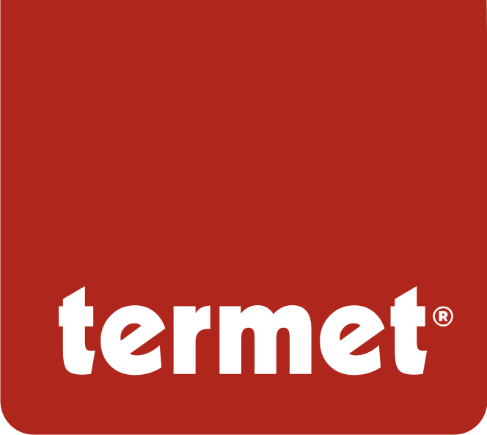 NÁVOD PRE OBSLUHU A INŠTALÁCIUREGULÁTORA 
HPMultipre montáž ústedného kúrenias tepelným čerpadlo Termet Heat ecoNET300 v zostave s regulátorom HPMulti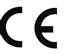 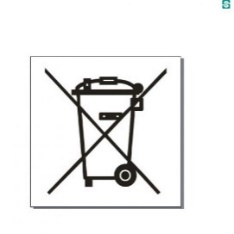 Wydanie: 1.2Urządzenia:eSTER_x40ecoSTER90Moduł rozszerzający ecoMAX360B1nie wchodzą w skład standardowego wyposażenia regulatora..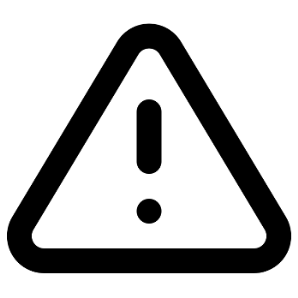 URZĄDZENIE ELEKTRYCZNE POD NAPIĘCIEM!Przed odkręceniem pokrywy zacisków odłączyć zasilanie elektryczne do regulatora. Instalacja regulatora może być wykonywana wyłącznie przez osoby z odpowiednimi kwalifikacjami.SPIS TREŚCI1	Wskazówki dotyczące bezpieczeństwa	42	Przeznaczenie regulatora	53	Informacje dotyczące dokumentacji	54	Przechowywanie dokumentacji	55	Stosowane symbole	56	Dyrektywa WEEE 2012/19/UE	5INSTRUKCJA OBSŁUGI	77	Opis regulatora	87.1	Sterowanie regulatorem	87.2	Działanie regulatora	87.3	Ustawienie temperatury zadanej	87.4	Ustawienia obiegu	97.5	Ustawienia CWU	97.6	Harmonogramy czasowe	97.7	Ustawienie trybów pracy obiegu i zasobnika CWU	107.8	Tryby pracy pompy ciepła	117.9	Ustawienia użytkownika	127.10	Współpraca z panelem pokojowym	127.11	Współpraca z modułem internetowym	127.12	Współpraca z dodatkowymi urządzeniami	13INSTRUKCJA MONTAŻU ORAZ NASTAW SERWISOWYCH	148	Schematy hydrauliczne	159	Dane techniczne	1810	Warunki transportu i magazynowania	1811	Opis montażu regulatora	1811.1	Wymagania ogólne	1811.2	Montaż panelu sterującego	1811.3	Montaż modułu wykonawczego	1911.4	Montaż czujników temperatury	2011.5	Sprawdzenie czujników temperatury	2011.6	Podłączenie pomp	2011.7	Podłączenie siłowników	2111.8	Test wyjść	2111.9	Podłączenie panelu pokojowego	2111.10	Podłączenie modułu internetowego	2111.11	Ustawienia sterowania obiegiem	2212	Instalacja elektryczna	2312.1	Podłączenie przewodów	2412.2	Schemat elektryczny	2512.3	Schemat elektryczny modułu dodatkowego	2613	Menu serwisowe – struktura	2713.1	Menu producenta - struktura	2814	Opis parametrów serwisowych	2915	Wymiana części lub podzespołów	3315.1	Wymiana bezpiecznika sieciowego	3315.2	Wymiana panelu sterującego	3315.3	Wymiana modułu wykonawczego	3316	Wymiana oprogramowania	3317	Dodatkowe funkcje regulatora	3317.1	Zanik zasilania	3317.2	Schładzanie prewencyjne	3417.3	Funkcja ochrony pomp przed zastaniem	3418	Alarmy	34Wskazówki dotyczące bezpieczeństwaWymagania związane z bezpieczeństwem sprecyzowane są w poszczególnych działach niniejszej instrukcji. Oprócz nich w szczególności należy zastosować się do poniższych wymogów.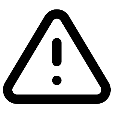 Należy stosować dodatkową automatykę zabezpieczającą chroniącą przed skutkami awarii lub usterkami regulatora. Przykładem jest zawór termostatyczny chroniący przed zbyt wysoką temperaturą zasobnika ciepłej wody użytkowej lub termostat wyłączający zasilanie elektryczne pompy obiegu podłogowego chroniący przed zbyt wysoką temperaturą zasilania.Regulator nie może być stosowany jako jedyne zabezpieczenie przed zamarznięciem instalacji centralnego ogrzewania. Regulator może zamontować tylko wykwalifikowany instalator, zgodnie z obowiązującymi normami i przepisami.Przed instalacją, naprawą lub konserwacją, a także podczas prac przyłączeniowych, należy bezwzględnie odłączyć zasilanie sieciowe i upewnić się, że połączenia oraz przewody nie są zasilane elektrycznie. Regulator nie może być wykorzystywany niezgodnie z przeznaczeniem.Należy dobrać wartość programowanych parametrów do danego budynku i instalacji hydraulicznej.Regulator nie jest urządzeniem iskrobezpiecznym, tzn. w stanie awarii może być źródłem iskry bądź wysokiej temperatury, która w obecności pyłów lub gazów palnych może wywołać pożar lub wybuch. Modyfikacja zaprogramowanych parametrów powinna być przeprowadzana tylko przez osobę zaznajomioną z niniejszą instrukcją.Stosować tylko w obiegach grzewczych wykonanych zgodnie z obowiązującymi przepisami.Instalacja elektryczna, w której pracuje regulator powinna być trójprzewodowa oraz zabezpieczona bezpiecznikiem dobranym odpowiednio do stosowanych obciążeń.Regulator powinien być podłączany jedynie z dedykowanymi czujnikami temperatury wytwarzanymi przez producenta regulatora.Regulator nie może być użytkowany z uszkodzoną obudową.W żadnym wypadku nie wolno dokonywać modyfikacji konstrukcji regulatora.Regulator należy czyścić suchą, miękką ścierką, nie dopuszcza się czyszczenia urządzenia środkami lub substancjami łatwopalnymi (np. benzenem lub jakimikolwiek rozpuszczalnikami), czy też mokrą ścierką. Czyszczenie w ten sposób może doprowadzić do usterki urządzenia lub stworzenia zagrożenia pożarowego lub porażenia prądem.Należy uniemożliwić dostęp do regulatora osobom niezaznajomionym z niniejszą instrukcją, a w szczególności dzieciom. Przeznaczenie regulatoraRegulator HPMulti przeznaczony jest przeznaczony do sterowania instalacją centralnego ogrzewania z pompą ciepła.Regulator może sterować pracą nieregulowanego obiegu centralnego ogrzewania, pracą obiegu ciepłej wody użytkowej a także pracą regulowanych obiegów grzewczych. Temperaturę zadaną obiegów grzewczych można zadawać na podstawie wskazań czujnika pogodowego. Możliwość współpracy z termostatami pokojowymi sprzyja utrzymywaniu temperatury komfortu w ogrzewanych pomieszczeniach. Regulator posiada możliwość współpracy z dodatkowym panelem sterującym umieszczonym w pomieszczeniach mieszkalnych oraz z modułem internetowym ecoNET300. Obsługa regulatora odbywa się w łatwy i intuicyjny sposób, również on-line przez serwis internetowy lub aplikację mobilną.Regulator może być użytkowany w obrębie gospodarstwa domowego i podobnego oraz w budynkach lekko uprzemysłowionych. Informacje dotyczące dokumentacjiInstrukcję regulatora podzielono na dwie części dla użytkownika i instalatora. W obu częściach zawarto istotne informacje mające wpływ na bezpieczeństwo, dlatego użytkownik powinien zaznajomić się z obiema częściami instrukcji. Za szkody spowodowane nieprzestrzeganiem instrukcji nie ponosimy odpowiedzialności.Przechowywanie dokumentacjiProsimy o staranne przechowywanie niniejszej instrukcji montażu i obsługi oraz wszystkich innych obowiązujących dokumentacji, aby w razie potrzeby można było w każdej chwili z nich skorzystać. W razie przeprowadzki lub sprzedaży urządzenia należy przekazać dołączoną dokumentację nowemu użytkownikowi.Stosowane symboleW instrukcji stosuje się następujące symbole: - symbol oznacza pożyteczne informacje i wskazówki,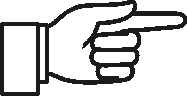  - symbol oznacza ważne informacje, od których zależeć może zniszczenie mienia, zagrożenie dla zdrowia lub życia ludzi i zwierząt domowych.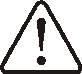 Uwaga: za pomocą symboli oznaczono istotne informacji w celu ułatwienia zaznajomienia się z instrukcją. Nie zwalnia to jednak użytkownika i instalatora  od przestrzegania wymagań nie oznaczonych za pomocą symboli.Dyrektywa WEEE 2012/19/UEZakupiony produkt zaprojektowano, wykonano z materiałów najwyższej jakości oraz komponentów, które podlegają recyklingowi i mogą być ponownie użyte. Produkt spełnia wymagania Dyrektywy Parlamentu Europejskiego i Rady 2012/19/UE z dnia 4 lipca 2012 r. w sprawie zużytego sprzętu elektrycznego i elektronicznego (WEEE), zgodnie z którą oznaczony jest symbolem przekreślonego kołowego kontenera na odpady (jak poniżej), informującym, że podlega on selektywnej zbiórce.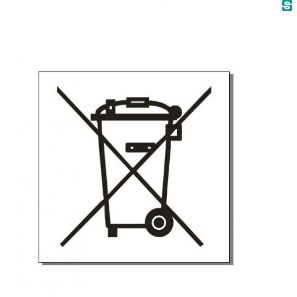 Obowiązki po zakończeniu okresu użytkowania produktu:• utylizować opakowania i produkt na końcu okresu użytkowania w odpowiedniej firmie recyklingowej,• nie wyrzucać produktu razem ze zwykłymi odpadami,• nie palić produktu.Stosując się do powyższych obowiązków kontrolowanego usuwania zużytego sprzętu elektrycznego i elektronicznego, unikasz szkodliwego wpływu na środowisko naturalne i zagrożenia zdrowia ludzkiego.INSTRUKCJA OBSŁUGI REGULATORA HPMultiOpis regulatoraSterowanie regulatoremW regulatorze zastosowano ekran z panelem dotykowym. Obsługa regulatora i edycja parametrów następuje przez dotyk wybranego symbolu na ekranie.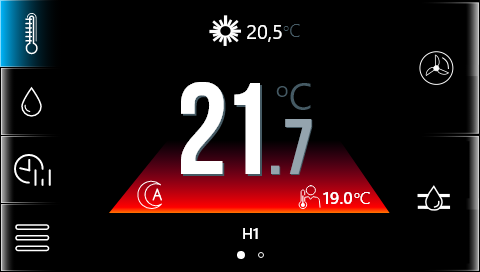 Symbole oznaczają:    - ustawienia obiegów,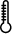  - ustawienia CWU,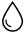  - ustawienia harmonogramów czasowych obiegów, zasobnika CWU, pompy ciepła,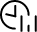  - menu Ustawienia użytkownika i menu Ustawienia serwisowe,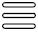  - wybór widoku ekranu dla dostępnych obiegów,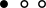  - lista aktywnych alarmów regulatora,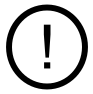   -ustawienia pompy ciepła,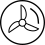  - schemat instalacji CO.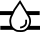 Działanie regulatoraGłówne źródło ciepła.Regulator steruje pracą pompy ciepła, włączając ją lub wyłączając w zależności od zapotrzebowania na ciepło lub chłodzenie. Ciepła woda użytkowa.Regulator steruje pracą pompy CWU ładującej zasobnik CWU do nastawionej przez użytkownika temperatury. Przygotowanie ciepłej wody może być zaprogramowane w przedziałach czasowych. Przez regulator sterowana jest także pompa cyrkulacji ciepłej wody, co umożliwia szybki transport ciepłej wody do odlegle położonej łazienki lub kuchni. Obiegi.Regulator steruje pracą jednego bezpośredniego (nieregulowanego) obiegu oraz dwoma regulowanymi obiegami. Temperatura wody w obiegach może być zadawana pogodowo tzn. na podstawie wartości temperatury z czujnika zewnętrznego (pogodowego) wyliczana jest temperatura wody w obiegu, dzięki temu pomimo zmieniającej się temperatury zewnętrznej temperatura pokojowa w ogrzewanych pomieszczeniach jest utrzymywana na zadanym poziomie.- Zależne obiegi – panel sterujący regulatora może być wspólnym termostatem pokojowym dla kilku obiegów np. wskazania temperatury pokojowej panelu zainstalowanego w salonie wpływają na pracę zarówno obiegu grzejnikowego oraz obiegu podłogowego. - Niezależne obiegi – istnieje możliwość podłączenia kilku paneli pokojowych, z których każdy będzie mierzył temperaturę pokojową osobno i wpływał na przydzielone do niego obiegi. W ten sposób uzyskuje się niezależność działania obiegów np. w przypadku, gdy jedna cześć budynku jest używana całorocznie, natomiast druga jest używana okresowo. Ustawienie temperatury zadanejTemperaturę zadaną obiegu oraz zasobnika CWU ustawia się naciskając ekran na wartość temperatury obiegu oraz zasobnika CWU.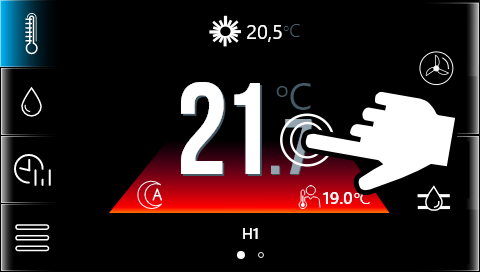 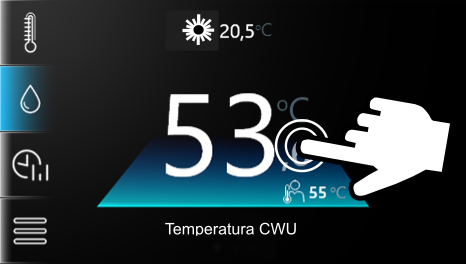 Ustawiona temperatura zadana jest pokazana przy symbolu .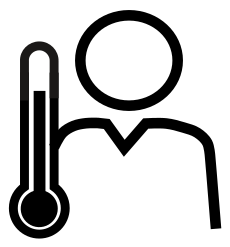 Wskazówka: zmiana koloru pod wartością temperatury obiegu i zasobnika CWU sygnalizuje czy temperatura ta jest poniżej (niebieski), powyżej (czerwony) lub taka sama (zielony) jak temperatura zadana. 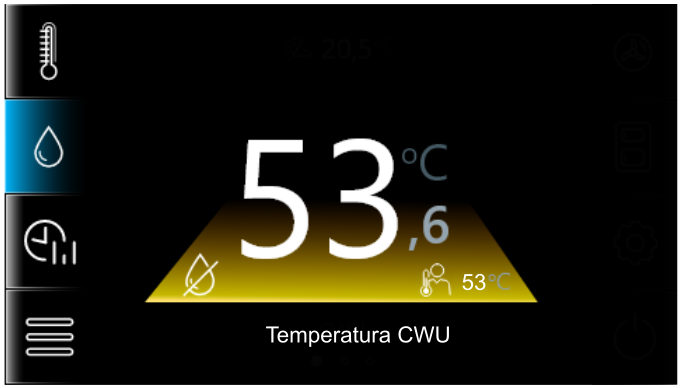 Wskazówka: jeśli w miejscu wyświetlania temperatury obiegu wyświetlana jest ikona grzejnika to znaczy, że obieg nie jest kontrolowany przez panel pokojowy.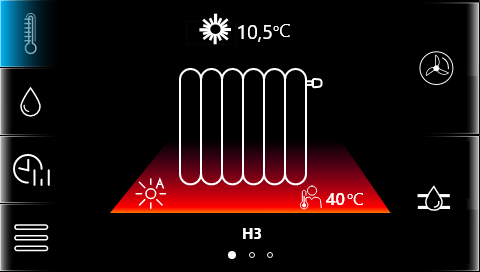 Wartość temperatury zewnętrznej jest wyświetlana przy symbolu  pod warunkiem, że włączono w menu serwisowym obsługę czujnika zewnętrznego.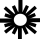 Ustawienia obieguPrzyciśnięcie wyświetla parametry: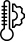 Nazwa obiegu – własna nazwa obiegu np. „Salon”.Histereza – kiedy woda w obiegu osiągnie temperaturę zadaną, to obieg zostanie wyłączony. Po spadku temperatury wody w obiegu o wartość Histereza nastąpi ponowne włączenie obiegu. Temperatura zadana komfort – temperatura obiegu dla trybu komfortowego.Temperatura zadana ekonomiczny - temperatura obiegu dla trybu ekonomicznego.Ustawienia CWUPrzyciśnięcie  wyświetla parametr: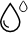 Histereza CWU – zasobnik CWU będzie ładowany do temperatury zadanej. Po spadku temperatury wody w zasobniku CWU o wartość Histereza CWU nastąpi ponowne włączenie pompy ładującej i ponowne załadowanie zasobnika CWU. Harmonogramy czasoweW regulatorze zastosowano programowanie dobowych przedziałów czasowych. W sytuacji, gdy użytkownik jest poza domem lub trwa noc regulator może zmniejszyć ilość dostarczanej energii cieplnej, co przekłada się na oszczędność zużywanego paliwa lub zużytego prądu. Harmonogramy czasowe ustawia się oddzielnie dla obiegów, zasobnika CWU, pompy cyrkulacji oraz głównego źródła ciepła i można je ustawić osobno dla każdego dnia w tygodniu.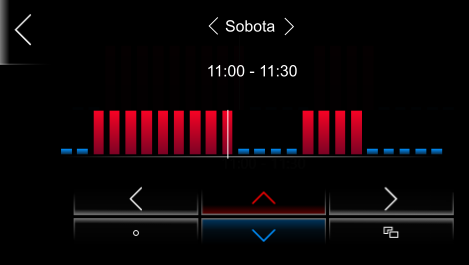 Symbol oznacza:, - wybór dnia tygodnia oraz wybór przedziału czasowego. Przedział dobowy ustawiany jest co 30 min.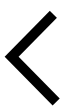  - skopiowanie aktualnie ustawionego przedziału czasowego na dowolne dni tygodnia.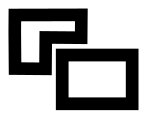 - temperatura zadana w pokoju jest ustawiana na wartość Temperatura zadana ekonomiczny dla obiegów grzewczych. Zasobnik CWU i pompa cyrkulacji są wyłączone.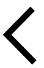  - temperatura zadana w pokoju ustawiana jest na wartość Temperatura zadana komfort dla obiegów. Zasobnik CWU jest ładowany do Temperatury zadanej CWU. Pompa cyrkulacji CWU jest włączana na Czas pracy cyrkulacji i wyłączana na Czas postoju cyrkulacji.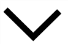 Ustawienie trybów pracy obiegu i zasobnika CWUTryb pracy obiegu i zasobnika CWU, który będzie odpowiadał upodobaniom użytkownika wybiera się symbolem  na ekranie zmiany temperatury zadanej obiegu oraz symbolem  na ekranie zmiany temperatury zadanej CWU.  Tryb pracy można wybrać oddzielnie dla zasobnika CWU oraz każdego obiegu. W przypadku, gdy kilka obiegów jest przypisanych do wspólnego panelu sterującego, to zmiana trybu pracy jest globalna i ma zastosowanie do wszystkich obiegów jednocześnie. 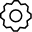 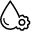 Użytkownik może wybrać dla zasobnika CWU tryb   i okresowo, w razie potrzeby uruchamiać tryb , dzięki temu zostanie zaoszczędzona energia cieplna wynikająca ze strat postojowych zasobnika CWU.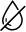 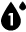 Dodatkowy tryb pracy obiegu wybiera się naciskając na ekranie głównym aktualnie wyświetlany symbol w miejscu, gdzie wyświetlana jest wartość temperatury zewnętrznej oznaczonej symbolem .Tryby pracy pompy ciepła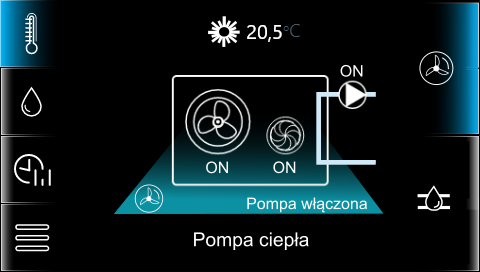 Tryby pracy pompy ciepła wybiera się przez wciśnięcie symbolu  na ekranie pompy ciepła.Dodatkowo wciśniecie symbolu  wyświetla schemat obsługiwanej instalacji.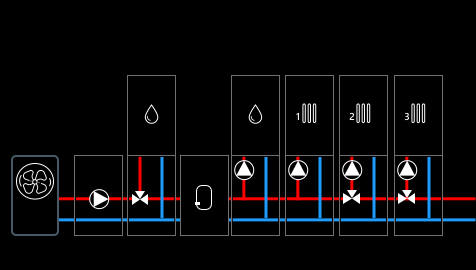 Ustawienia użytkownikaUstawienia regulatora zgodne z upodobaniem użytkownika.Godzina – ustawienie godziny. W regulatorze zastosowano funkcję synchronizacji czasu z innymi podłączonymi panelami pokojowymi.Data – ustawienie daty.Adres – umożliwia nadanie indywidualnego adres panelu pokojowego dla magistrali w przypadku, gdy do regulatora podłączonych jest wiele paneli pokojowych.Język – wybór języka menu.Kontrola rodzicielska  - umożliwia zablokowanie ekranu dotykowego przed dziećmi. Blokada włącza się automatycznie po czasie bezczynności. Aby odblokować regulator należy wcisnąć ekran w dowolnym miejscu i przytrzymać przez czas 4 sek.Lista alarmów – lista alarmów zgłaszanych przez regulator.Przyciśnięcie  wyświetla parametry: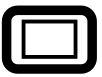 Jasność – edycja – jasność ekranu.Czas – wygaszacz – czas do uruchomienia wygaszacza ekranu po czasie bezczynności.Jasność – wygaszacz – jasność ekranu przy aktywnym wygaszaczu ekranu.Dźwięk alarmu – włączenie lub wyłączenie dźwięku alarmu.Dźwięk klawisza - włączenie lub wyłączenie dźwięku klawisza podczas obsługi regulatora.Przyciśnięcie wyświetla parametry: 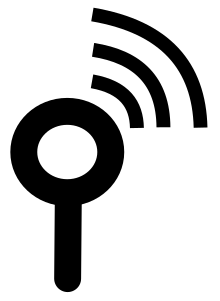 Ustawienia ecoNET - konfiguracja połączenia regulatora do sieci Wi-Fi, przy podłączonym module internetowym ecoNET300.  Ustawienie radia - konfiguracja podłączenia modułu radiowego do regulatora, przy współpracy z bezprzewodowym termostatem pokojowym.Status ecoNET – informacje o statusie podłączenia do sieci Wi-Fi i serwera www.econet24.comStatus ecoNET WiFi – informacje o statusie podłączenia do sieci Wi-Fi. Przyciśnięcie  wyświetla informacje o regulatorze np. wersja oprogramowania, numer fabryczny itp. 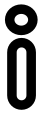 Przyciśnięcie  umożliwia aktualizację oprogramowania regulatora.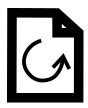 Współpraca z panelem pokojowymRegulator współpracuje z bezprzewodowym termostatem pokojowym eSTER_x40 lub przewodowym panelem ecoSTER90 z funkcją termostatu pokojowego, który przekazuje informacje np.  o stanie pracy instalacji CO, sygnalizuje alarmy, pozwala ustawić parametry i trybu pracy regulatora.Współpraca z modułem internetowymRegulator współpracuje z modułem ecoNET300, który umożliwiona podgląd oraz sterowanie on-line regulatorem przez Wi-Fi i stronę www.econet24.com oraz aplikację mobilną ecoNET.apk i ecoNET.app.ecoNET.apk 		ecoNET.app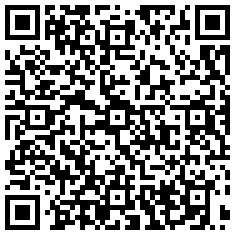 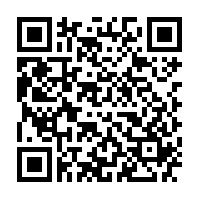 Współpraca z dodatkowymi urządzeniamiRegulator współpracuje z dodatkowymi urządzeniami systemu, które opcjonalnie oferuje producent regulatora. - bezprzewodowy termostat pokojowy eSTER_x40.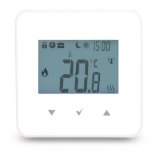  - panel pokojowy ecoSTER90 z funkcją termostatu pokojowego. Może pełnić rolę głównego panelu sterującego.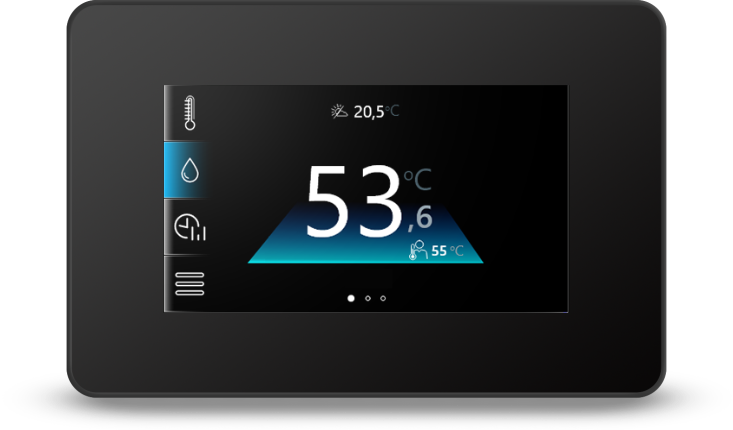  - moduł dodatkowy ecoMAX360B1 – obsługa dodatkowych obiegów grzewczych.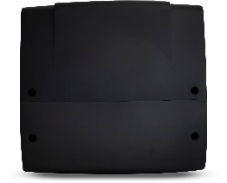  - moduł internetowy ecoNET300.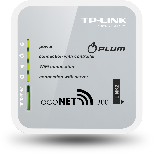 INSTRUKCJA MONTAŻU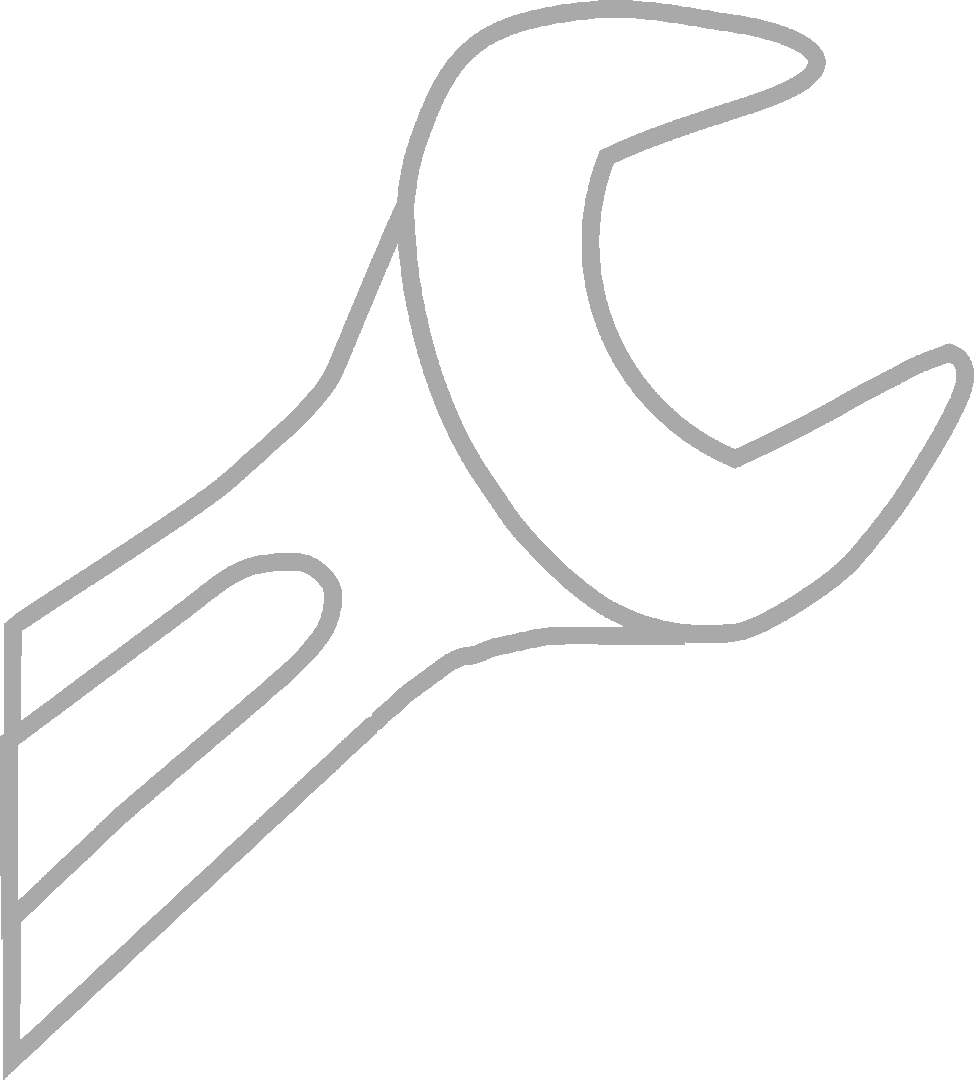 ORAZ NASTAW SERWISOWYCH REGULATORA HPMultiSchematy hydrauliczne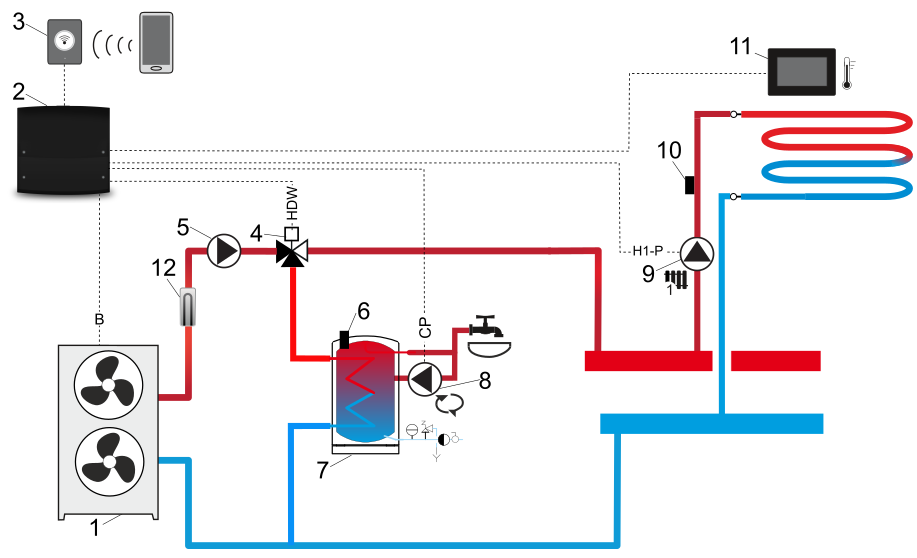 Schemat zasobnikiem CWU: 1 – pompa ciepła, 2 – regulator, 3 – moduł internetowy, 4 – zawór 3-drogowy, 5 – pompa górnego źródła, 6 – czujnik temp. CWU, 7 – zasobnik CWU, 8 – pompa cyrkulacji, 9 – pompa mieszacza 1, 10 – czujnik temp. mieszacza, 11 - panel sterujący z funkcją termostatu pokojowego, 12 – grzałka trójfazowa. PROPONOWANE USTAWIENIA: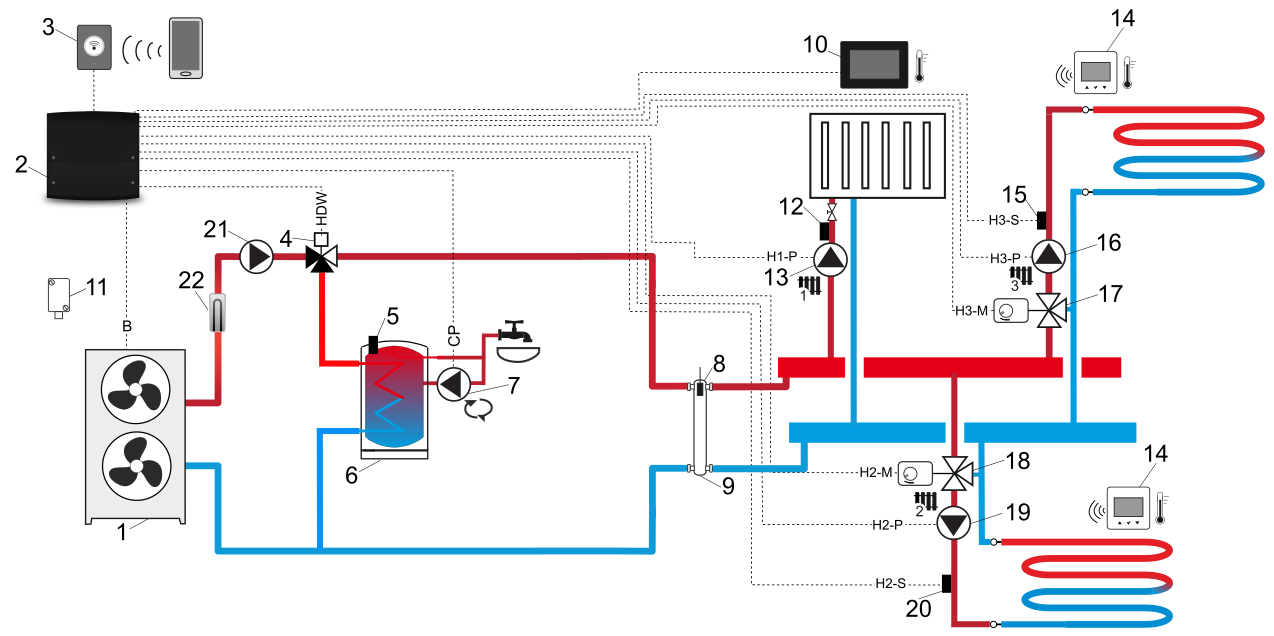 Schemat ze sprzęgłem hydraulicznym i zasobnikiem CWU: 1 – pompa ciepła, 2 – regulator, 3 – moduł internetowy, 4 – zawór 3-drogowy, 5 – czujnik temp. CWU, 6 – zasobnik CWU, 7 – pompa cyrkulacji, 8 – czujnik temp. sprzęgła hydraulicznego, 9 – sprzęgło hydrauliczne, 10 – panel sterujący z funkcją termostatu pokojowego, 11 – czujnik temp. zewnętrznej (pogodowy), 12 – czujnik temp. mieszacza 1, 13 – pompa mieszacza 1, 14 – bezprzewodowy termostat pokojowy, 15 – czujnik temp. mieszacza 3, 16 – pomp mieszacza 3, 17 – siłownik mieszacza 3, 18 – siłownik mieszacza 2, 19 – pompa mieszacza 2, 20 – czujnik temp. mieszacza 2, 21 – pompa górnego źródła, 22 – grzałka trójfazowa.PROPONOWANE USTAWIENIA: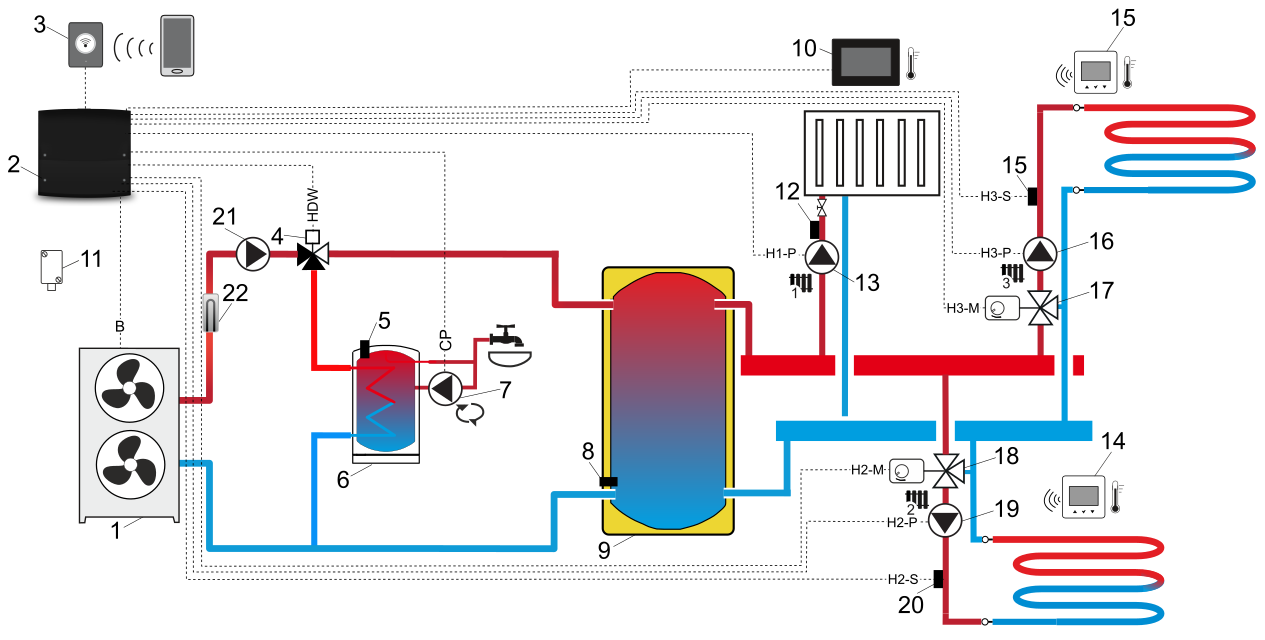 Schemat z buforem ciepła i zasobnikiem CWU: 1 – pompa ciepła, 2 – regulator, 3 – moduł internetowy, 4 – zawór 3-drogowy, 5 – czujnik temp. zasobnika CWU, 6 – zasobnik CWU, 7 – pompa cyrkulacji, 8 – dolny czujnik temp. bufora, 9 – bufor ciepła, 10 – panel sterujący z funkcją termostatu pokojowego, 11 – czujnik temp. zewnętrznej (pogodowy), 12 – czujnik temp. mieszacza 1, 13 – pompa mieszacza 1, 14 – bezprzewodowy termostat pokojowy, 15 – czujnik temp. mieszacza 3, 16 – pomp mieszacza 3, 17 – siłownik mieszacza 3, 18 – siłownik mieszacza 2, 19 – pompa mieszacza 2, 20 – czujnik temp. mieszacza 2, 21 – pompa górnego źródła, 22 – grzałka trójfazowa.PROPONOWANE USTAWIENIA:Dane techniczneWarunki transportu i magazynowaniaRegulator nie może być narażony na bezpośrednie oddziaływanie warunków atmosferycznych, tj. deszczu oraz promieni słonecznych. Podczas transportu regulator nie może być narażony na wibracje większe niż odpowiadające typowym warunkom transportu kołowego.Opis montażu regulatoraWymagania ogólneRegulator powinien zostać zainstalowany przez wykwalifikowanego instalatora, zgodnie z obowiązującymi normami i przepisami. Za szkody spowodowane nieprzestrzeganiem niniejszej instrukcji producent regulatora nie ponosi odpowiedzialności. Temperatura otoczenia oraz powierzchni montażowej nie powinna przekraczać zakresu 0…50ºC. Montaż panelu sterującegoPanel sterujący przeznaczony jest do montażu na ścianie, wyłącznie w suchym pomieszczeniu. Panelu nie można używać w warunkach wystąpienia kondensacji pary wodnej i chronić od działania wody. Panel należy zamontować na wysokości umożliwiającej wygodną obsługę, typowo 1,5 m nad posadzką.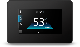 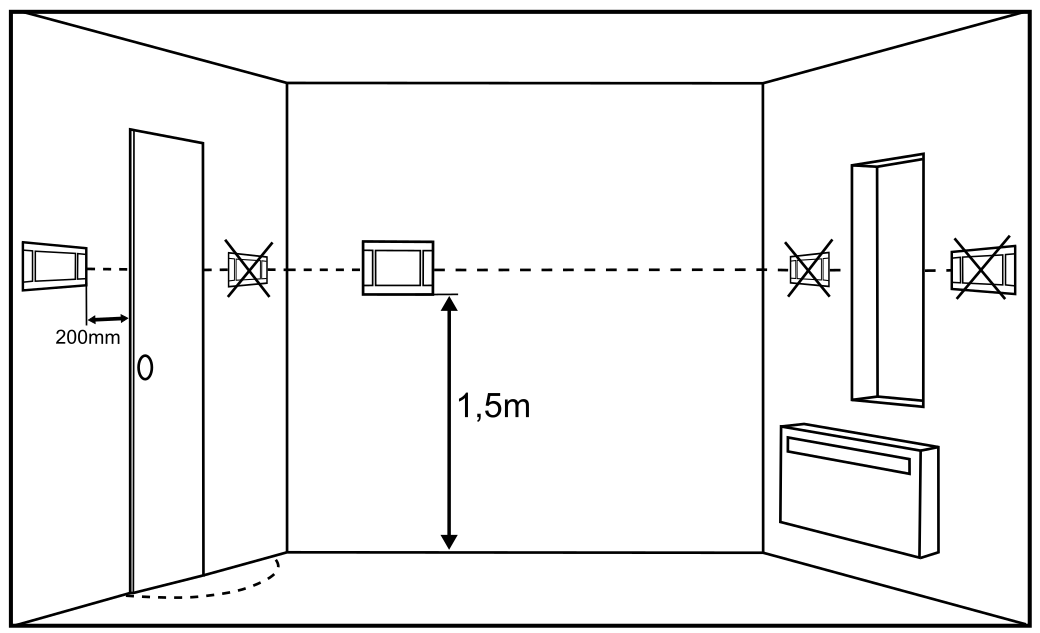 W celu zmniejszenia zakłóceń pomiaru temperatury przez panel, należy unikać miejsc silnie nasłonecznionych, o słabej cyrkulacji powietrza, blisko urządzeń grzewczych oraz bezpośrednio przy drzwiach i oknach, typowo min. 200 mm od krawędzi drzwi.Montaż panelu sterującego powinien przebiegać zgodnie z poniższymi wytycznymi.Odłączyć ramkę montażową (1) od tylnej obudowy panelu (2). Ramka jest przytwierdzona do obudowy panelu zatrzaskami. Do odłączenia ramki można użyć płaskiego wkrętaka.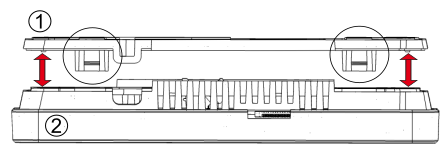 Wyciąć w czterech miejscach osłonę (3) otworu zacisku śrubowego przy pomocy ostrego narzędzia.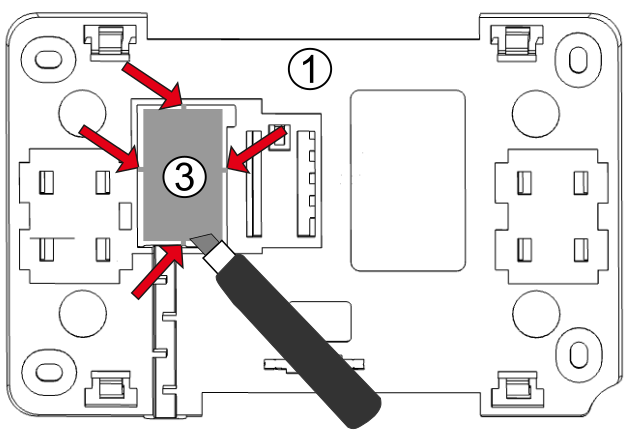 Podłączyć do zacisku śrubowego (4) żyły przewodu transmisji łączącego panel z regulatorem, zgodnie z opisem (5). Przewód łączący panel z regulatorem może być zagłębiony w ścianie lub może przebiegać po jej powierzchni – w takim przypadku należy przewód dodatkowo umieścić w kanale kablowym (6) ramki montażowej. Nie można prowadzić przewodu łączącego panel z regulatorem razem z kablami sieci elektrycznej budynku. Przewód nie powinien przebiegać również w pobliżu urządzeń emitujących silne pole elektromagnetyczne.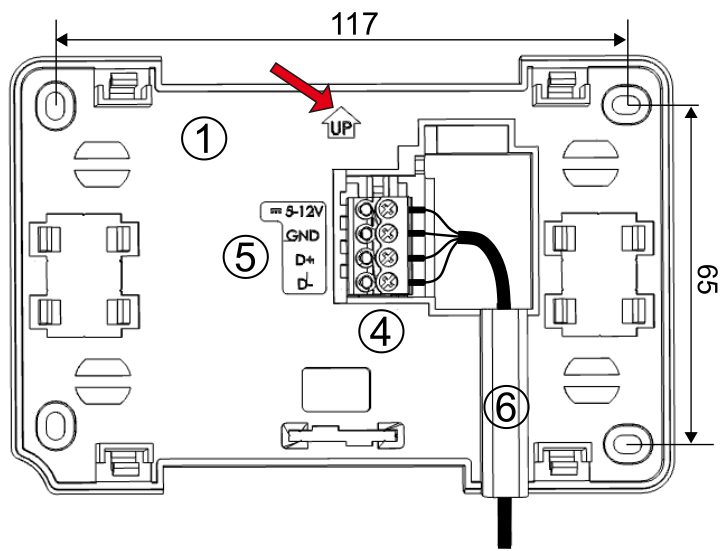 Wywiercić otwory w ścianie i przy pomocy wkrętów przymocować ramkę montażową w wybranym miejscu ściany, z zachowaniem odpowiedniego jej położenia (UP). Następnie przytwierdzić panel do ramki montażowej z wykorzystaniem zatrzasków.Montaż modułu wykonawczegoRegulator powinien być umieszczony najbliżej urządzeń elektrycznych wchodzących w skład instalacji centralnego ogrzewania. Obudowę regulatora należy przykręcić do płaskiej powierzchni montażowej np. ściana. Do tego celu należy użyć czterech punktów montażowych. 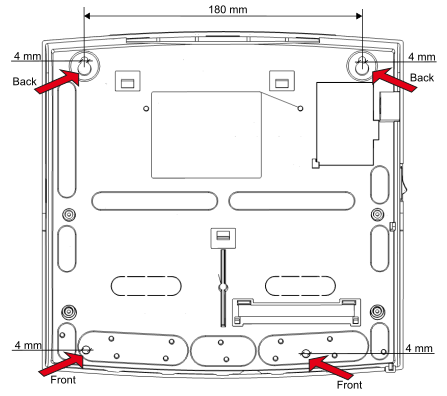 Po zamontowaniu należy upewnić się, że urządzenie jest przymocowane pewnie i nie jest możliwe jego odjęcie od powierzchni montażowej. Montaż czujników temperaturyRegulator współpracuje wyłącznie z czujnikami typu CT-10 i CT6-P. Stosowanie innych czujników jest zabronione. Podłączenie niewłaściwego typu spowoduje nieprawidłową pracę regulatora. Przynajmniej jeden czujnik temperatury obiegu grzewczego jest niezbędny do uruchomienia regulatora.  Czujniki obiegów.Czujnik obiegu bezpośredniego typu CT-10 należy przymocować do rury zasilającej obieg, wychodzącej ze źródła ciepła. Czujnik regulowanego obiegu typu CT-10 zamontować na rurze, za pompą obiegu. Czujniki przymocowane do zewnętrznej powierzchni rury i odizolować od otoczenia za pomocą izolacji cieplnej, która powinna obejmować czujnik wraz z rurą.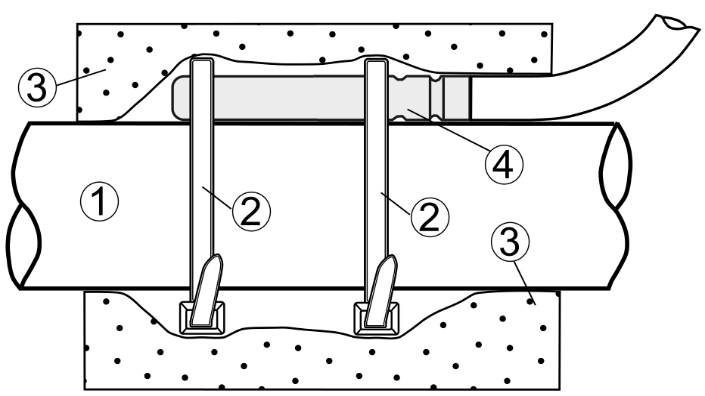 Montaż czujnika temperatury: 1 - rura, 2 – opaska zaciskowa, 3 - izolacja termiczna (otulina izolacyjna), 4 -  czujnik temperatury.Czujniki temperatury zewnętrznej.Czujnik temperatury zewnętrznej typu CT6-P należy zamocować na najzimniejszej ścianie budynku, zwykle jest to strona północna, w miejscu zadaszonym. Czujnik nie powinien być narażony na bezpośrednie oddziaływanie promieni słonecznych oraz deszczu. Czujnik zamocować na wysokości co najmniej 2 m powyżej gruntu, w oddaleniu od okien, kominów i innych źródeł ciepła mogących zakłócić pomiar temperatury (co najmniej 1,5 m). Do podłączenia czujnika należy użyć przewodu o przekroju żył co najmniej 0,5 mm2 i o długości do 25 m. Polaryzacja przewodów nie jest istotna. Czujnik należy przykręcić do ściany za pomocą wkrętów montażowych. Dostęp do otworów pod wkręty montażowe uzyskuje się po odkręceniu pokrywy obudowy czujnika.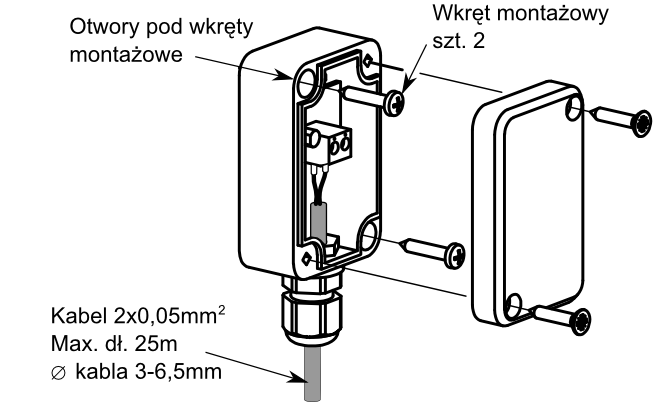 Sprawdzenie czujników temperaturyCzujniki temperatury można sprawdzić poprzez pomiar ich rezystancji w danej temperaturze. Na czas pomiaru czujnik należy odłączyć od regulatora. W przypadku stwierdzenia znacznych różnic  między wartością rezystancji zmierzonej a wartościami z poniższej tabeli należy czujnik wymienić.Podłączenie pompPodłączyć elektrycznie pompy obiegów do regulatora zgodnie ze schematem elektrycznym.Podłączenie siłownikówSiłownik elektryczny instaluje się tylko, gdy w układzie hydraulicznym gdzie występuje regulowany obieg. Regulator współpracuje jedynie z siłownikami zaworów wyposażonych w wyłączniki krańcowe. Stosowanie innych siłowników jest zabronione.Test wyjśćPrzejść do menu Sterowanie ręczne i przeprowadzić test działania wszystkich odbiorników elektrycznych podłączonych do regulatora, takich jak pompy i siłowniki mieszaczy.Podłączenie panelu pokojowegoAby temperatura pokojowa mogła być stabilna należy dokonać nastaw związanych z termostatem lub panelem pokojowym. Panel lub termostat pokojowy uzupełnia sterowanie pogodowe i koryguje temperaturę wody w regulowanym obiegu grzewczym, jeśli temperatura pokojowa mimo wszystko jest niewłaściwa. Dla każdego regulowanego obiegu grzewczego należy przypisać panel lub termostat pokojowy zgodnie z opisem w menu serwisowym.Połączenie bezprzewodowe.Połączenie termostatu pokojowego eSTER_x40 wymaga podłączenia do gniazda G1 regulatora modułu radiowego ISM_xSMART, zgodnie ze schematem elektrycznym oraz wykonania parowania pomiędzy tym modułem a termostatem. W tym celu należy wejść do menu: Ustawienia użytkownika   Ustawienia radia   Łączenie z ecoSTER i przez zatwierdzenie na Tak uruchomić funkcję parowania.Opis działania eSTER_x40 znajduje się w instrukcji obsługi tego urządzenia.Połączenie przewodowe.Uwaga: Bezpośrednio do gniazda G1 regulatora można podłączyć tylko jeden panel pokojowy. Podłączenie dodatkowych paneli wymaga zastosowania zewnętrznego zasilacza +5…12 V, o min. prądzie = ilość paneli x 0,15 A. Regulator może obsłużyć maksymalnie 30 paneli pokojowych.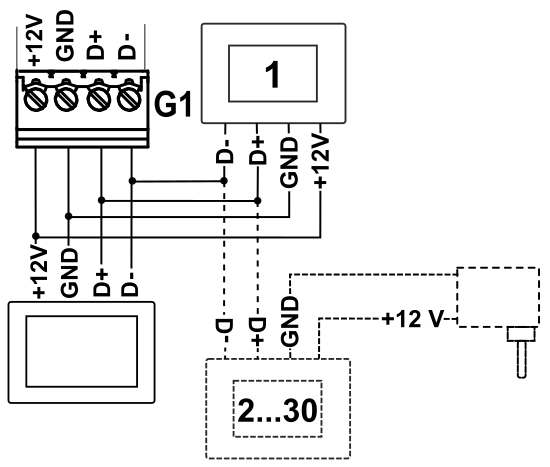 Maksymalna długość przewodów nie powinna przekraczać 30 m. Długość ta możne być większa, gdy zastosowane są przewody o większym przekroju niż 0,5 mm2.Podłączenie modułu internetowegoModuł ecoNET300 należy podłączyć z wykorzystaniem interfejsu ecoLINK2 do gniazda G3 regulatora. Następnie należy wejść do menu:Ustawienia użytkownika → Ustawienia ecoNET i skonfigurować podłączenie modułu do sieci Wi-Fi przez wpisanie SSID sieci, hasła oraz wybór rodzaju zabezpieczenia. Stan połączenia modułu do sieci Wi-Fi i serwera econet24 można sprawdzić w informacji: Status ecoNET, Status ecoNET WiFi. 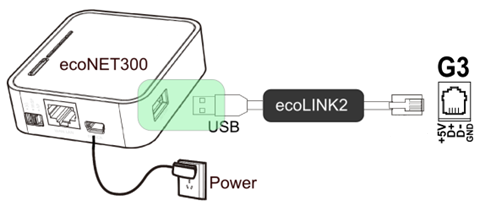 Opis modułu ecoNET300 oraz serwisu www.econet24.com znajduje się w instrukcji tego modułu.Ustawienia sterowania obiegiemUstawienia obiegu bez czujnika pogodowego.Należy wyłączyć obsługę czujnika temperatury zewnętrznej, a następnie nastawić ręcznie wymaganą temperaturę wody w obiegu za pomocą parametru Stała temp. zadana wody, np. na 50°C. Wartość powinna być taka, aby zapewnić uzyskanie wymaganej temperatury pokojowej. Po podłączeniu panelu pokojowego należy ustawić wartość parametru Obniżenie stałej temp. wody np. na 5°C. Wartość należy dobrać doświadczalnie. Po zadziałaniu panelu pokojowego temperatura zadana obiegu zostanie obniżona, co przy prawidłowym doborze wartości obniżenia, będzie powodować zahamowanie wzrostu temperatury w ogrzewanym pomieszczeniu.Ustawienia obiegu z czujnikiem pogodowym.Należy włączyć obsługę czujnika temperatury zewnętrznej. Za pomocą parametru Przesunięcie krzywej grzewczej można ustawić temperaturę zadaną pokojową, kierując się wzorem:Temperatura zadana pokojowa = 20°C + przesunięcie krzywej grzewczej. Przykład:Aby uzyskać temperaturę pokojową np. 25°C wartość parametru Przesunięcie krzywej grzewczej musi być ustawiona na  5°C.  Aby uzyskać temperaturę pokojową 18°C wartość parametru Przesunięcie krzywej grzewczej musi być ustawione na  -2°C.  W tej konfiguracji można podłączyć panel pokojowy, który będzie niwelował niedokładność doboru krzywej grzewczej w przypadku, gdy wartość krzywej grzewczej będzie wybrana zbyt duża.  Wówczas  należy ustawić wartość parametru Obniżenie stałej temp. wody np. na wartość 2°C. Po zadziałaniu panelu pokojowego temperatura zadana obiegu zostanie obniżona, co przy prawidłowym doborze wartości obniżenia, będzie powodować zahamowanie wzrostu temperatury w ogrzewanym pomieszczeniu.Sterowanie pogodowe.Dla obiegu można włączyć sterowanie pogodowe, które wymaga podłączenia czujnika temperatury zewnętrznej. Należy włączyć obsługę czujnika temperatury zewnętrznej oraz wybrać Metoda regulacji = Pogodowa. Temperatura wody w obiegu jest zadawana w zależności od temperatury jaka panuje na zewnątrz budynku. Im zimniej jest na zewnątrz, tym większa  temperatura wody w obiegu. Ta zależność jest wyrażona w postaci krzywej grzewczej. 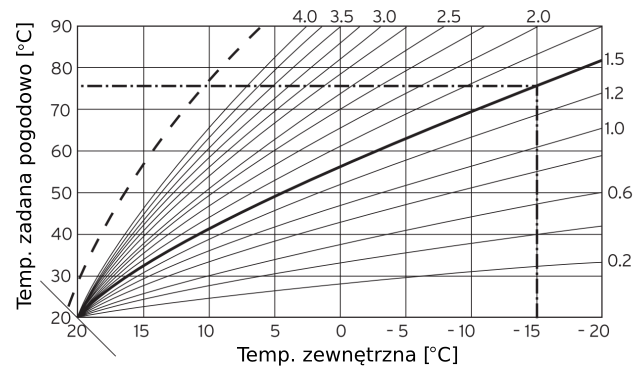 Krzywe grzewcze.Krzywą grzewczą można zmieniać w menu serwisowym regulatora, w zakresie dla temperatury zadanej pogodowo i jest ona odzwierciedleniem charakterystyki cieplnej danego budynku. Im budynek jest mniej ocieplony tym krzywa grzewcza powinna być większa. Krzywą grzewczą należy dobrać w sposób doświadczalny zmieniając ją w kilkudniowych odstępach czasu. Podczas poszukiwania krzywej grzewczej wyłączyć wpływ panelu pokojowego  na działanie regulatora (niezależnie od tego czy panel pokojowy jest podłączony, czy nie). Po właściwym wyborze krzywej grzewczej temperatura zadana obiegu wyliczana jest w zależności od wartości temperatury zewnętrznej. Dzięki temu przy krzywej grzewczej odpowiedniej do danego budynku temperatura pomieszczenia pozostanie stała bez względu na temperaturę na zewnątrz. Wskazówki przy wyborze odpowiedniej krzywej grzewczej:- jeżeli przy spadającej temperaturze zewnętrznej temperatura pomieszczenia wzrasta, to wartość wybranej krzywej grzewczej jest zbyt wysoka,- jeśli  przy spadającej temperaturze zewnętrznej spada również temperatura w pomieszczeniu, to wartość wybranej krzywej grzewczej jest zbyt niska,- jeśli podczas mroźnej pogody temperatura pokojowa jest odpowiednia a w czasie ocieplenia jest zbyt niska - zaleca się zwiększyć parametr Przesunięcie krzywej grzewczej i wybrać niższą krzywą grzewczą,- jeśli podczas mroźnej pogody temperatura pokojowa jest zbyt niska a w czasie ocieplenia jest zbyt wysoka - zaleca się zmniejszyć parametr Przesunięcie krzywej grzewczej i wybrać wyższą krzywą grzewczą.Budynki słabo ocieplone wymagają ustawiania większych krzywych grzewczych. Natomiast dla budynków dobrze ocieplonych krzywa grzewcza będzie miała mniejszą wartość. Temperatura zadana wyliczona z krzywej grzewczej może być przez regulator zmniejszona lub zwiększona w przypadku, gdy wychodzi poza zakres ograniczeń temperatur dla obiegu.Instalacja elektrycznaRegulator przystosowany jest do zasilania napięciem 230 V~, 50 Hz. Instalacja elektryczna powinna być:trójprzewodowa (z przewodem ochronnym PE),wykonana zgodnie z obowiązującymi przepisami,wyposażona w wyłącznik różnicowo-prądowy z prądem zadziałania IΔn≤30 mA chroniącym przed skutkami porażenia prądem elektrycznym oraz ograniczającym uszkodzenia urządzenia, w tym chroniący przed pożarem.Podłączenie przewodówPrzed podłączeniem przewodów należy zdjąć pokrywę zacisków obudowy regulatora.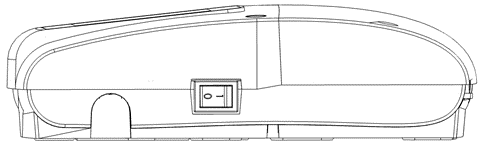 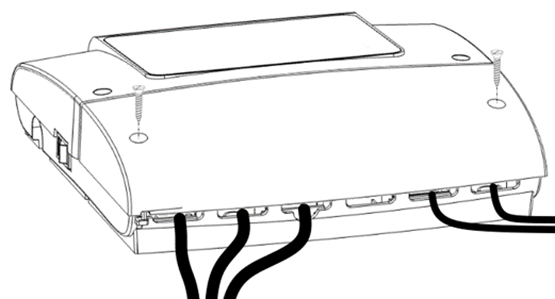 Wyłącznik sieciowy.   			Pokrywa zacisków regulatora.Przewody należy podłączyć do zacisków śrubowych złącza (5) i (6). Przewody powinny być zabezpieczone przed wyrwaniem za pomocą uchwytów kablowych (1). Wkręty uchwytu kablowego (2) dokręcić z taką siłą, aby naprężenia mechaniczne w stosunku do przewodów nie spowodowały ich wyrwania bądź obluzowania z zacisków. Nie dopuszcza się również do zwijania nadmiaru przewodów oraz pozostawiania niepodłączonych przewodów wewnątrz regulatora. Ze złączem ochronnym (7) regulatora powinny być połączone przewody ochronne urządzeń podłączonych do regulatora oraz przewód ochronny kabla zasilającego.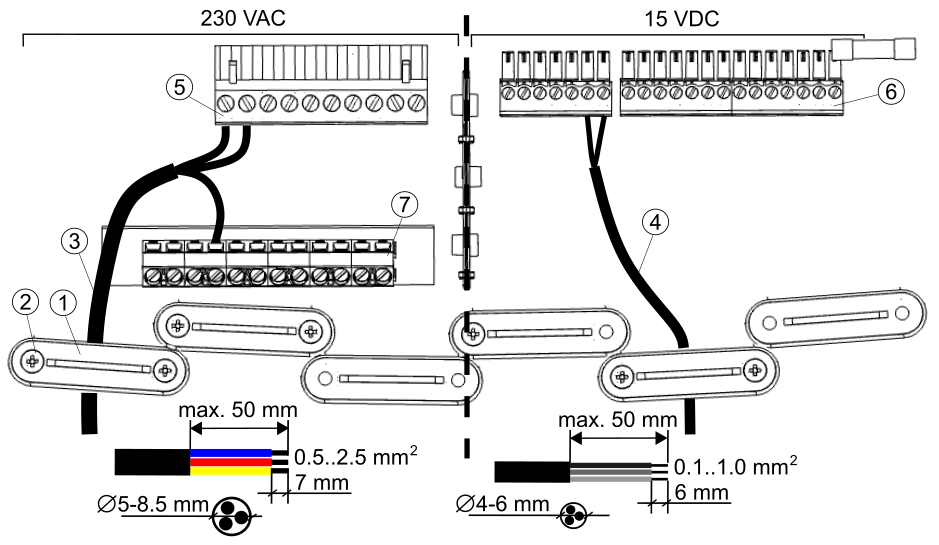 Podłączenie przewodów do regulatora (komora zacisków): 1 – uchwyty kablowe, 2 – wkręty uchwytu kablowego, 3 - przewody napięcia sieciowego ~230 V, 4 – przewody sygnałowe, 5 – złącza przewodów sieciowych ~230 V, 6 – złącza przewodów sygnałowych, 7 - złącze przewodów ochronnych.Schemat elektryczny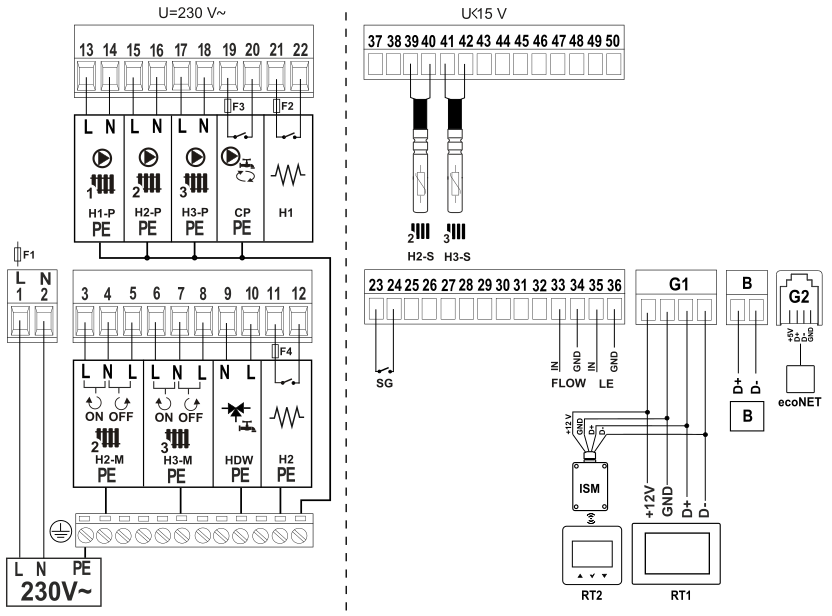 Schemat podłączeń elektrycznych regulatora.L N PE  - zasilanie sieciowe ~230 V, F1 – główny wewnętrzny bezpiecznik sieciowy,H2-M – siłownik regulowanego obiegu 2, H3-M - siłownik regulowanego obiegu 3, HDW – zawór 3-drogowy przełączający bufor lub zasobnik CWU,H2 – grzałka trójfazowa - styk beznapięciowy (musi być zabezpieczony zewnętrznym bezpiecznikiem F4 - maks. 3,15 A), H1-P – pompa wody bezpośredniego (nieregulowanego) obiegu, H2-P – pompa wody regulowanego obiegu 2, H3-P – pompa wody regulowanego obiegu 3, C-P – pompa cyrkulacji - styk beznapięciowy (musi być zabezpieczony zewnętrznym bezpiecznikiem F3 - maks. 3,15 A), H1 – grzałka trójfazowa - styk beznapięciowy (musi być zabezpieczony zewnętrznym bezpiecznikiem F2 - maks. 3,15 A), H2-S – czujnik temp. wody regulowanego obiegu 2 typu CT-10, H3-S - czujnik temp. wody regulowanego obiegu 3 typu CT-10, SG – styk funkcji Smart Grid,FLOW – przepływomierz, LE – licznik poboru prądu,  RT1 – panel sterujący z funkcją termostatu (ecoSTER90), RT2 – bezprzewodowy termostat eSTER_x40 (moduł radiowy ISM_xSMART), B –komunikacja ModBus z pompą ciepła oraz moduł dodatkowy, ecoNET – moduł internetowy ecoNET300 (opcjonalnie). Schemat elektryczny modułu dodatkowego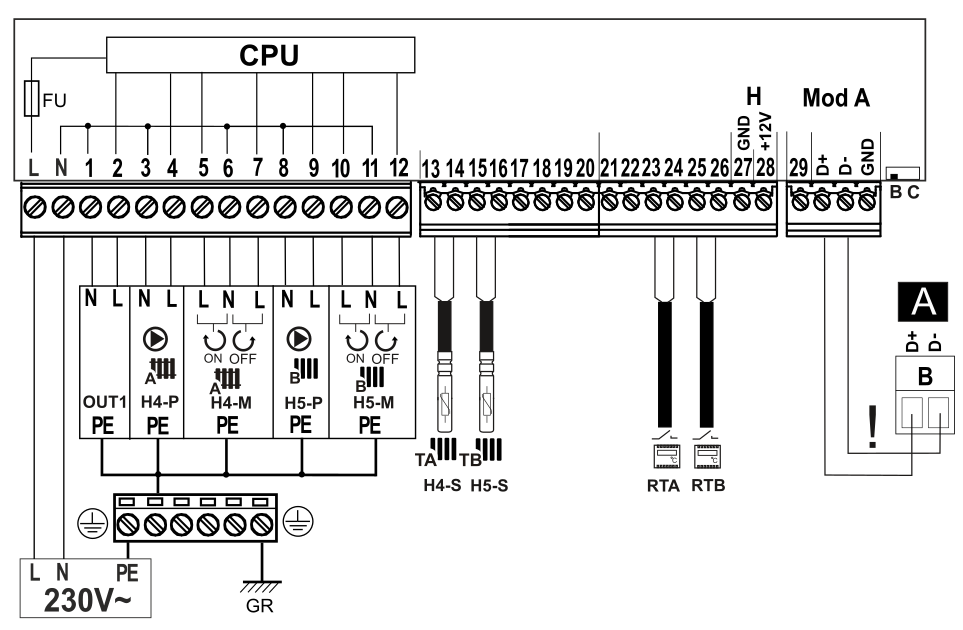 Schemat połączeń elektrycznych dodatkowego modułu ecoMAX360B1.L N PE  - zasilanie sieciowe 230 V~, FU – bezpiecznik sieciowy, GR – listwa zerowa, OUT1 – nie podłączony,H4-P – czujnik temp. wody regulowanego obiegu 4,H5-P – czujnik temp. wody regulowanego obiegu 5,H4-M - siłownik regulowanego obiegu 4, H5-M - siłownik regulowanego obiegu 5, H4-S - czujnik temperatury wody obiegu 4 (regulowanego) typu CT-4, H5-S - czujnik temperatury wody obiegu 5 (regulowanego) typu CT-4, RTA – standardowy termostat obiegu 4 (regulowanego) typu zwierno-rozwierny,RTB – standardowy termostat obiegu 5 (regulowanego) typu zwierno-rozwierny,Mod A – podłączenie regulatora głównego, ! – należy łączyć wyłącznie dwuprzewodowo (nie można łączyć czterema przewodami, ponieważ grozi to uszkodzeniem regulatora).Przełącznik na pozycji B – moduł rozszerzający używany jest jako moduł B, na pozycji C – moduł rozszerzający używany jest jako moduł C.Menu serwisowe – struktura*, ** pozycja niedostępna jeśli nie podłączono odpowiedniego czujnika lub nastawa innego parametru spowodowała ukrycie tej pozycji.* - pierwsze menu serwisowe** - drugie menu serwisowe.Menu producenta - strukturaOpis parametrów serwisowychWymiana części lub podzespołówWymiana bezpiecznika sieciowegoBezpiecznik sieciowy zlokalizowany jest pod pokrywą obudowy, przy zaciskach sieciowych i zabezpiecza regulator oraz zasilane przez jego urządzenia. Należy stosować bezpieczniki zwłoczne, porcelanowe 5x20 mm, o napięciu ~250 V i nominalnym prądzie przepalenia 6,3 A. Zapasowy bezpiecznik jest umieszczony pod pokrywą obudowy regulatora, przy zaciskach niskonapięciowych.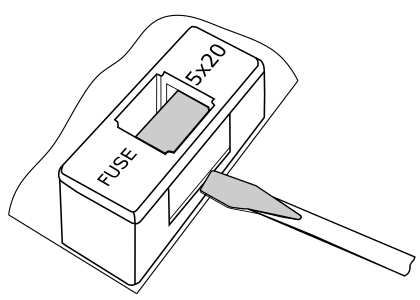 Wymiana bezpiecznika.W celu wyjęcia bezpiecznika należy unieść śrubokrętem płaskim oprawkę bezpiecznika i wysunąć bezpiecznik. Wymiana panelu sterującegoW przypadku konieczności wymiany samego panelu sterującego, należy sprawdzić kompatybilność oprogramowania nowego panelu z oprogramowaniem modułu regulatora. Kompatybilność jest zachowana jeśli pierwszy numer programu w panelu sterującym i module jest taki sam.  Wymiana modułu wykonawczegoWymagania analogiczne jak dla wymiany panelu sterującego.Wymiana oprogramowaniaWymiana programu może być wykonana  wyłącznie z użyciem karty pamięci tylko typu microSD HC (maksymalnie 32 GB). Aby wymienić program należy odłączyć zasilanie elektryczne regulatora lub wyłączyć go za pomocą wyłącznika sieciowego. Następnie włożyć kartę pamięci we wskazane gniazdo panelu.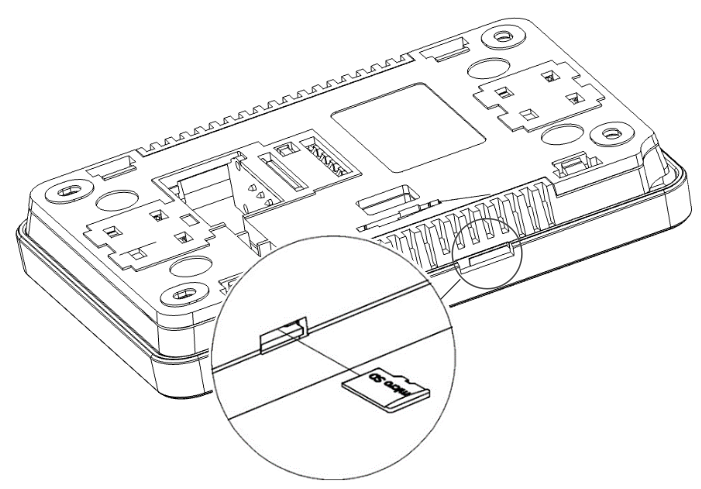 Lokalizacja gniazda pamięci w panelu.Na karcie pamięci powinno być zapisane nowe oprogramowanie w formacie *.pfc dla panelu oraz *.pfi dla modułu. Nowe oprogramowanie umieścić bezpośrednio na karcie pamięci, nie zapisując danych w katalogu podrzędnym. Następnie podłączyć zasilanie elektryczne do regulatora i wejść do menu użytkownika, w którym dokonać wymiany programu.Dodatkowe funkcje regulatoraZanik zasilaniaW przypadku wystąpienia braku zasilania regulator powróci do trybu pracy, w którym się znajdował przed zanikiem zasilania.Schładzanie prewencyjneJest to funkcja polegająca na próbie schłodzenia źródła ciepła przed przejściem regulatora w stan trwałego alarmu przegrzania źródła ciepła.Funkcja ochrony pomp przed zastaniemRegulator realizuje funkcję ochrony pompy przed zastaniem. Polega ona na okresowym jej włączeniu (co 167h na kilka sekund). Zabezpiecza to pompę przed unieruchomieniem na skutek osadzania się kamienia. Dlatego w czasie przerwy w użytkowaniu regulatora zasilanie regulatora powinno być podłączone.AlarmyRegulator zgłasza alarmy na ekranie głównym symbolem . Wciśnięcie symbolu wyświetli listę aktywnych alarmów.Rejestr zmian:v1.2 – 09-2021 – zmiana schematu elektrycznego w pkt.12.2. Dodano opis i parametry funkcji Smart Grid. 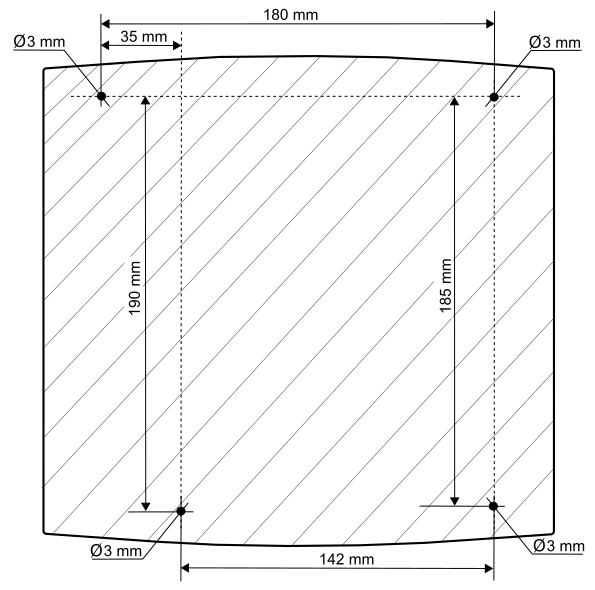 Instalacja modułu.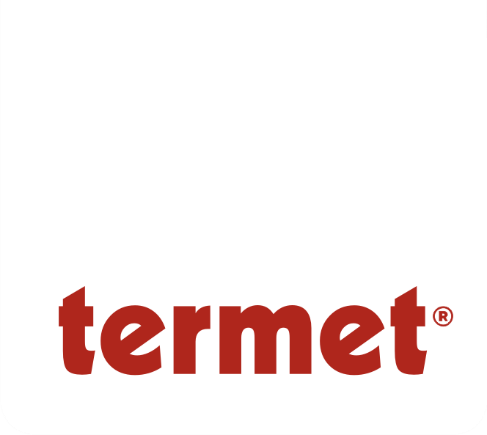 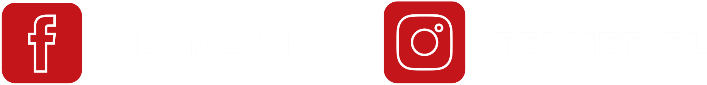 Temperatura zadana komfortOptymalna temperatura w pomieszczeniu, która zapewnia najlepszy komfort  termiczny dla użytkownika np. w dzień. Temperatura zdana ekonomicznyTemperatura do jakiej zostanie obniżona temperatura w pomieszczeniu np. w nocy lub kiedy użytkownik opuści pomieszczenie. Tryb pracy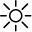 Tryb komfortZadana temperatura w  pokoju jest stała i odpowiada ustawionej wartości Temperatura zadana komfort. Zasobnik CWU stale utrzymuje temperaturę zadaną. 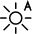 Tryb auto komfortZadana temperatura w  pokoju utrzymywana jest  w ustawionych przedziałach czasowych jako Temperatura zadana komfort. Poza ustawionymi przedziałami czasowymi obieg jest wyłączony. Dla zasobnika CWU nie da się wybrać tego trybu.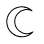 Tryb ekonomicznyZadana temperatura w pokoju jest stała i odpowiada wprowadzonej wartości Temperatura zadana ekonomiczny. Dla zasobnika CWU nie da się wybrać tego trybu.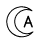 Tryb auto ekonomicznyZadana temperatura w  pokoju utrzymywana jest  w ustawionych przedziałach czasowych jako Temperatura zadana ekonomiczny. Poza ustawionymi przedziałami czasowymi obieg jest wyłączony. Dla zasobnika CWU nie da się wybrać tego trybu.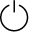 Tryb wyłączonyRegulator wyłącza dany obieg grzewczy lub zasobnik CWU.Tryb harmonogramuZadana temperatura w  pokoju przełączana jest  pomiędzy Temperatura zadana komfort i Temperatura zadana ekonomiczny w zależności od  wskazań zegara i ustawionych programów czasowych dla poszczególnych dni tygodnia. Zasobnik CWU jest ładowany jeśli trwa przedział czasowy odpowiadający wartości Temperatura zadana komfort. Dla programów czasowych odpowiadających wartości Temperatura zadana ekonomiczny zasobnik CWU jest wyłączany.Włączony tryb pracy CWU.Wyłączony tryb pracy CWU.umożliwia jednorazowe załadowanie zasobnika CWU w sytuacji, gdy aktywny jest tryb oszczędzający energię cieplną w zasobniku CWU.Dodatkowy tryb pracy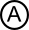 Tryb autoAutomatycznie włącza lub wyłącza tryb lato-zima obiegu w zależności od wartości temperatury zewnętrznej (pogodowej). Automatyczne przejście do trybu auto jest możliwe tylko z podłączonym zewnętrznym czujnikiem temperatury.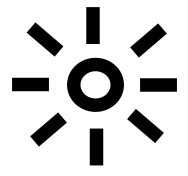 Tryb latoObieg regulowany będzie chłodzony.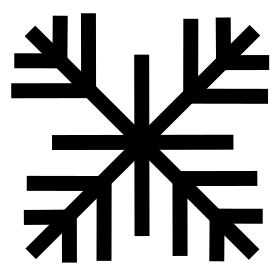 Tryb zimaObieg regulowany będzie grzany. Dla obiegu nieregulowanego nie da się wybrać tego trybu.Tryb pracyTryb ONPompa ciepła jest ciągle włączona.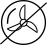 Tryb OFFPompa ciepła jest wyłączona niezależnie od warunków w instalacji.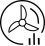 Tryb harmonogramPompa ciepła jest włączana i wyłączana w zależności o ustawionego harmonogramu czasowego.Widok schematu zależy od włączonej obsługi poszczególnych obiegów, zasobnika CWU, bufora oraz czy do regulatora jest podłączony dodatkowy moduł rozszerzeń.Synchronizacja czasu nastąpi przy różnicy czasu pomiędzy panelem pokojowym a regulatorem min. 10 sek. Aby system pracował prawidłowo poszczególne panele pokojowe muszą mieć ustawione inne kolejne adresy z puli 100…132.ObiegParametryUstawieniaMENU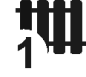 Obsługa obiegu TAKRegulator instalacyjny  Obieg 1Rodzaj obieguOgrzewanie podłogoweRegulator instalacyjny  Obieg 1Metoda regulacjiStałowartościowaRegulator instalacyjny  Obieg 1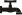 Obsługa CWUTAKRegulator instalacyjny  Ustawienia CWU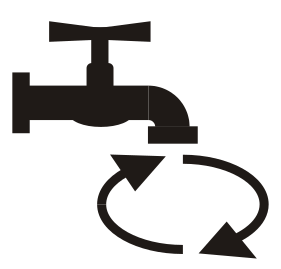 Obsługa cyrkulacjiTAKRegulator instalacyjny  Ustawienia cyrkulacji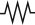 Obsługa grzałkiTAKRegulator instalacyjny  Grzałka trójfazowaObiegParametryUstawieniaMENUObsługa obiegu TAKRegulator instalacyjny  Obieg 1Rodzaj obieguOgrzewanie grzejnikoweRegulator instalacyjny  Obieg 1Metoda regulacjiStałowartościowaRegulator instalacyjny  Obieg 1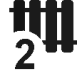 Obsługa obiegu TAKRegulator instalacyjny  Obieg 2Rodzaj obieguOgrzewanie podłogoweRegulator instalacyjny  Obieg 2Metoda regulacjiPogodowaRegulator instalacyjny  Obieg 2Wybór termostatueSTER T2Regulator instalacyjny  Obieg 2Maksymalna temperatura55CRegulator instalacyjny  Obieg 2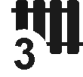 Obsługa obiegu TAKRegulator instalacyjny  Obieg 3Rodzaj obieguOgrzewanie podłogoweRegulator instalacyjny  Obieg 3Metoda regulacjiPogodowaRegulator instalacyjny  Obieg 3Wybór termostatueSTER T3Regulator instalacyjny  Obieg 3Maksymalna temperatura55CRegulator instalacyjny  Obieg 3Obsługa CWUTAKRegulator instalacyjny  Ustawienia CWUObsługa cyrkulacjiTAKRegulator instalacyjny  Ustawienia cyrkulacjiObsługa grzałkiTAKRegulator instalacyjny  Grzałka trójfazowaObiegParametryUstawieniaMENUObsługa obiegu TAKRegulator instalacyjny  Obieg 1Rodzaj obieguOgrzewanie grzejnikoweRegulator instalacyjny  Obieg 1Metoda regulacjiStałowartościowaRegulator instalacyjny  Obieg 1Obsługa obiegu TAKRegulator instalacyjny  Obieg 2Rodzaj obieguOgrzewanie podłogoweRegulator instalacyjny  Obieg 2Metoda regulacjiPogodowaRegulator instalacyjny  Obieg 2Wybór termostatueSTER T2Regulator instalacyjny  Obieg 2Maksymalna temperatura55CRegulator instalacyjny  Obieg 2Obsługa obiegu TAKRegulator instalacyjny  Obieg 3Rodzaj obieguOgrzewanie podłogoweRegulator instalacyjny  Obieg 3Metoda regulacjiPogodowaRegulator instalacyjny  Obieg 3Wybór termostatueSTER T3Regulator instalacyjny  Obieg 3Maksymalna temperatura55CRegulator instalacyjny  Obieg 3Obsługa CWUTAKRegulator instalacyjny  Ustawienia CWUObsługa cyrkulacjiTAKRegulator instalacyjny  Ustawienia cyrkulacjiObsługa grzałkiTAKRegulator instalacyjny  Grzałka trójfazowaZasilanie regulatora.230 V~, 50 HzPrąd pobierany przez regulator.0,04 AMaksymalny prąd znamionowy.6 (6) AStopień ochrony regulatora.IP 20Temperatura otoczenia.0...50CTemperatura magazynowania.0...65CWilgotność względna.5…85%, bez kondensacji pary wodnej.Zakres pomiarowy temp. czujników CT-100...100CZakres pomiarowy temp. czujnika CT6-P-40...+40CDokładność pomiaru temp. czujnikami CT-10 i CT6-P±2CPrzyłącza.Zaciski śrubowe po stronie napięcia sieciowego 0,75-2,5 mm2.Zaciski śrubowe po stronie sterującej 0,14-1,0 mm2.Wyświetlacz.Kolorowy, graficzny 480x272 pix., z panelem dotykowym.Gabaryty zewnętrzne.234x225x64 mmMasa. 1,2 kgNormy.PN-EN 60730-2-9PN-EN 60730-1Klasa oprogramowania.A, wg. PN-EN 60730-1Klasa ochrony.Klasa IStopień zanieczyszczenia.2-stopień wg. PN-EN 60730-2-9Sposób montażu.Naścienny.Przy doborze przewodu łączącego panel z regulatorem należy zastosować regułę, aby rezystancja jednej żyły w przewodzie nie była większa niż 8 Ω oraz całkowita długość przewodu nie była większa od 100 m. Regulator nie może być użytkowany jako urządzenie wolnostojące.CT-10 (NTC 10K)CT-10 (NTC 10K)Temp. otoczenia [°C]Nom.[Ω]0336201020174201253530803740530150358860248670175980127090933100697110529120407CT6-P (Pt1000)CT6-P (Pt1000)CT6-P (Pt1000)CT6-P (Pt1000)Temp. otoczenia[°C]Min.[Ω]Nom.[Ω]Max.[Ω]0999,71000,01000,3251096,91097,31097,7501193,41194,01194,61001384,21385,01385,8Panel sterujący może działać jako panel pokojowy.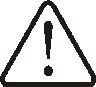 Przekrój przewodów do podłączenia panelu powinien wynosić co najmniej 0,5 mm2. 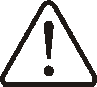 Ryzyko porażenia prądem elektrycznym. Po wyłączeniu regulatora na jego zaciskach utrzymuje się w dalszym ciągu napięcie niebezpieczne.  Dlatego przed przystąpieniem do prac montażowych należy bezwzględnie odłączyć zasilanie sieciowe oraz upewnić się, że na zaciskach i przewodach nie występuje napięcie niebezpieczne. Ryzyko porażenia prądem elektrycznym. Po wyłączeniu regulatora na jego zaciskach utrzymuje się w dalszym ciągu napięcie niebezpieczne.  Dlatego przed przystąpieniem do prac montażowych należy bezwzględnie odłączyć zasilanie sieciowe oraz upewnić się, że na zaciskach i przewodach nie występuje napięcie niebezpieczne. Ryzyko porażenia prądem elektrycznym. Po wyłączeniu regulatora na jego zaciskach utrzymuje się w dalszym ciągu napięcie niebezpieczne.  Dlatego przed przystąpieniem do prac montażowych należy bezwzględnie odłączyć zasilanie sieciowe oraz upewnić się, że na zaciskach i przewodach nie występuje napięcie niebezpieczne. 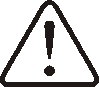 Podłączenie wszelkich urządzeń peryferyjnych może być wykonane jedynie przez wykwalifikowaną osobę zgodnie z obowiązującymi przepisami. Należy przy tym pamiętać o zasadach bezpieczeństwa związanych z porażeniem prądem elektrycznym. Regulator musi być wyposażony w komplet wtyków włożonych w złącza do zasilania urządzeń o napięciu 230 V~.Podłączenie wszelkich urządzeń peryferyjnych może być wykonane jedynie przez wykwalifikowaną osobę zgodnie z obowiązującymi przepisami. Należy przy tym pamiętać o zasadach bezpieczeństwa związanych z porażeniem prądem elektrycznym. Regulator musi być wyposażony w komplet wtyków włożonych w złącza do zasilania urządzeń o napięciu 230 V~.Ze względów bezpieczeństwa regulator musi być bezwzględnie podłączony do sieci energetycznej ~230 V z zachowaniem kolejności podłączenia  przewodów  fazowego L i neutralnego N. Należy upewnić się, czy nie doszło do zamiany przewodu L z N  w obrębie instalacji elektrycznej budynku np. w gnieździe elektrycznym lub puszce rozdzielczej.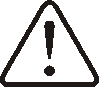 Przed odkręceniem pokrywy zacisków należy bezwzględnie odłączyć zasilanie sieciowe.Ze względu na zachowanie stopnia ochrony IP20 należy zamontować wszystkie uchwyty kablowe (1), nawet gdy nie ma potrzeby użycia wszystkich uchwytów. Przed przykręceniem pokrywy zacisków należy uporządkować przewody, tak aby nie doszło do uszkodzenia ich izolacji przez wkręty mocujące pokrywę lub przez przycięcie krawędzią pokrywy. Maksymalna długość odizolowania zewnętrznej opony izolacji wynosi 50 mm. Przewody nie powinny stykać się z powierzchniami o temperaturze przekraczającej nominalną temperaturę ich pracy.Należy zawsze przykręcić pokrywę zacisków do obudowy. Zaciski 1-22 przeznaczone są wyłącznie do podłączania urządzeń o napięciu sieciowym ~230 V. Zaciski 23–50 przeznaczone są do współpracy z przewodami sygnałowymi (napięcie maks. 15 V). Podłączenie napięcia sieciowego 230 V~ do zacisków 23-50, G1, G2, B spowoduje uszkodzenie regulatora oraz stwarza zagrożenie porażenia prądem elektrycznym.Wejście do menu wymaga wprowadzenia hasła serwisowego. Wejście do menu wymaga wprowadzenia hasła serwisowego. Ustawienia serwisoweUstawienia serwisoweRegulator instalacyjnyRegulator instalacyjnyLista alarmówLista alarmówZapis/Odczyt konfiguracji na kartęZapis/Odczyt konfiguracji na kartęWymiana programuWymiana programuRozpoczęcie rejestracjiRozpoczęcie rejestracjiRegulator instalacyjnySterowanie ręczne*Czujnik zewnętrzny*Główne źródło ciepła*Ustawienia pomp ciepła*Detekcja braku przepływu*Licznik poboru prądu*Kaskada pomp ciepła*Smart Grid*Ustawienia domyślne*Logo*Kasowanie licznika pracy grzałki*Informacje**Ustawienia bufora**Ustawienia CWU**Ustawienia cyrkulacji**Obieg 1-3**Grzałka trójfazowa**Smart Grid**Czujnik zewnętrzny*Temperatura włączanie trybu latoTemperatura wyłączenia trybu zimaGłówne źródła ciepła*Model pompyPraca ciągła pompy GZObsługa chłodzeniaAlarm antyzamarzania od GZTemp. korekcji obieguTemp. korekcji obiegu – chłodzenie*Obniżenie temp. zadanej GZ – chłodzenie*Ustawienia bufora**Czujnik bufora z ecoMULTIChłodzenie buforaTemperatura zadanaHistereza temp. zadanejTemp. startu instalacji grzanieTemp. startu instalacji chłodzenieTemperatury wody lodowejHistereza temp. wody lodowejUstawienia CWU**Obsługa CWUCzujnik CWU z ecoMULTIUstawienia cyrkulacji**Obsługa cyrkulacjiCzas pracy cyrkulacjiCzas postoju cyrkulacjiStart od temperaturyTemperatura startu pompyObieg 1**Obsługa obieguNazwa obieguRodzaj obieguMetoda regulacjiTryb pracyGrzanie obiegiemStała temperatura zadana wody*Obniżenie stałej temperatury wodyKrzywa grzewcza*Przesunięcie krzywej grzewczej*TermostatWspółczynnik temperatury pokojowejRodzaj termostatu*Adres termostatu ecoTOUCH *Wybór eSTER_x40*Blokada pompy od termostatu*Ignorowanie trybu lato*Obieg 2-3**Obsługa obieguNazwa obieguRodzaj obieguTylko pompaGrzanie obiegiemChłodzenie obiegiemMetoda regulacjiTryb pracyStała temperatura zadana wody*Obniżenie temp. wodyKrzywa grzewcza*Przesunięcie krzywej grzewczej*Minimalna temperatureMaksymalna temperaturaTermostatRodzaj termostatu*Adres termostatu ecoTOUCH *Wybór eSTER_x40*Blokada pompy od termostatu*Czas otwarcia zaworuPraca w trybie lato*Detekcja braku przepływu*Pomiar przepływuBrak alarmów od przepływuStan logiczny wejścia*Domyślny przepływCzas detekcji braku przepływuCzas skasowania alarmuPróg detekcji braku przepływuHistereza detekcji braku przepływu*Współczynnik A*Współczynnik B*Czas zliczania impulsów*Próg detekcji zbyt częstego alarmuLicznik poboru prądu*Pomiar prąduIlość impulsów dla 1kWh*Usunięcie licznika okresowego*Usunięcie liczników SCOPUsunięcie liczników SEERKaskada pomp ciepła*Obsługa kaskadyIlość regulatorów w kaskadzieKasowanie czasów pracy pompGrupy pomp ciepłaPompy ciepła dla CWUBufor – opóźnienie startu pompa 2Bufor – opóźnienie startu pompa 3CWU – opóźnienie startu pompa 2CWU – opóźnienie startu pompa 3Bufor – temp. stopu pompa 2Bufor – temp. stopu pompa 3CWU – temp. stopu pompa 1CWU – temp. stopu pompa 2CWU – temp. stopu pompa 3Ustawienia domyślne*Ustawienia domyślne ecoMAX360iZrzut ustawień domyślnychUsunięcie zrzutu ustawieńGrzałka trójfazowa**Obsługa grzałkiZał. grz. gdy alarmy z pompy ciepłaTemp. zewn. odblokowaniaOpóźnienie startu 1 stopniaOpóźnienie startu 2 stopniaOpóźnienie startu 3 stopniaHistereza 1 stopniaHistereza 2 stopniaHistereza 3 stopniaSmart Grid**Obsługa Smart GridPodwyższenie dla CWUPodwyższenie dla bufora w grzaniuObniżenie dla bufora w chłodzeniuPodwyższenie dla obiegu 1 grzaniePodwyższenie dla obiegu 1 grzanie termostatPodwyższenie dla obiegu 2 grzaniePodwyższenie dla obiegu 2 grzanie termostatObniżenie dla obiegu 2 chłodzenieObniżenie dla obiegu 2 chłodzenie  termostatPodwyższenie dla obiegu 3 grzaniePodwyższenie dla obiegu 3 grzanie termostatObniżenie dla obiegu 3 chłodzenieObniżenie dla obiegu 3 chłodzenie  termostatMenu producentaKasowanie alarmówPrzywróć ustawienia fabrycznePotwierdzenie nastaw paneluUsunięcie licznika poboru prądu*Regulator przy pierwszej konfiguracji ma włączoną obsługę wszystkich obiegów, zasobnika CWU, bufora, pompy cyrkulacji. W zależności od zastosowanej instalacji hydraulicznej należy te obiegi wyłączyć w przeciwnym wypadku regulator będzie zgłaszał stany alarmowe.ParametryOpisRegulator instalacyjnySterowanie ręczneMenu pozwala włączyć osobno poszczególne elementy instalacji grzewczej i przeprowadzić testy poprawności działania wybranego urządzenia. Włączanie lub wyłączanie wybranego urządzenia odbywa się przez naciśnięcie symbolu na ekranie.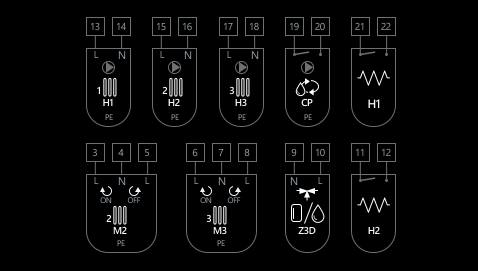 Uwaga: regulator nie sprawdza logik zabezpieczających elementy automatyki, więc menu tego należy używać z rozwagą i świadomością załączania wyjść, tak aby nie doprowadzić do uszkodzenia regulatora oraz urządzeń podłączonych do jego zacisków. Długotrwałe i niekontrolowane pozostawienie włączonych urządzeń np. pomp może doprowadzić do ich uszkodzenia.Ustawienia pompy ciepłaUstawienia pompy ciepła zgodnie z zaleceniami jej producenta.InformacjeMenu zawiera informacje o parametrach pracy sterownika.Czujnik zewnętrznyMenu zawiera ustawienia zewnętrznego czujnika temperatury (pogodowego).Temperatura włączenia trybu lato - temperatura zewnętrzna, przy której włączony jest tryb lato.Temperatura wyłączenia trybu zima - temperatura zewnętrzna, przy której wyłączany jest tryb lato.Główne źródło ciepłaMenu zawiera ustawienia związane z głównym źródłem ciepła.Model pompy – wybór modelu obsługiwanej pompy ciepła: Brak, EVI ON OFF, Inwerter Mitsubishi, Inwerter Panasonic.Obsługa chłodzenia – włączenie lub wyłączenie funkcji chłodzenia obiegów.Temp. korekcji obiegu – korekcja (podwyższenie) temperatury zadanej górnego źródła w trybie grzania.Obniżenie temp. zadanej GZ - chłodzenie – obniżenie temperatury zadanej górnego źródła w trybie chłodzenia.Ustawienia buforaMenu zawiera ustawienia bufora ciepła.Chłodzenie bufora - włączenie lub wyłączenie funkcji chłodzenia obiegu przez generowanie wody lodowej w buforze.Temperatura zadana – wartość temperatury zadanej bufora.Histereza temp. zadanej – jeśli temperatura bufora przekracza Temperaturę zadaną o wartość histerezy w tym parametrze, to bufor przestanie grzać obieg.Temp. startu instalacji grzanie - pompy obiegu zostaną włączone, gdy temperatura bufora wzrośnie powyżej tego parametru.Temp. startu instalacji chłodzenie - pompy obiegu zostaną włączone, gdy temperatura bufora spadnie poniżej tego parametru.Temperatura wody lodowej – wartość temperatury zadanej wody lodowej generowanej przez bufor. Parametr jest dostępny tylko przy włączonej funkcji chłodzenia obiegu.Histereza temp. wody lodowej - jeśli temperatura wody lodowej przekracza Temperaturę wody lodowej o wartość histerezy w tym parametrze, to pompa ciepła przestanie wytwarzać wodę lodową. Parametr jest dostępny tylko przy włączonej funkcji chłodzenia obiegu. Ustawienia CWUMenu zawiera ustawienia związane z obsługą zasobnika CWU.Obsługa CWU – włączenie lub wyłączenie obsługi zasobnika CWU.Ustawienia cyrkulacjiMenu zawiera parametry związane z działaniem pompy cyrkulacji CWU.Obsługa cyrkulacji – włączenie lub wyłączenie obsługi pompy cyrkulacji CWU.Czas pracy cyrkulacji - czas pracy pompy cyrkulacyjnej po przerwie w jej pracy. Pompa cyrkulacyjna pracuje z przerwami w czasie ustawionym w parametrze Czas przerwy cyrkulacji.Czas przerwy cyrkulacji – czas postoju w pracy pompy cyrkulacyjnej podczas jej pracy. Pompa cyrkulacji pracuje przez czas ustawiony w parametrze Czas pracy cyrkulacji.Start od temperatury – włączenie lub wyłączenie pracy pompy cyrkulacyjnej w zależności od temperatury zbiornika CWU.Temperatura startu pompy - w celu oszczędzania energii pompa obiegu zostanie wyłączona, gdy temperatura zbiornika CWU będzie niższa niż Temperatura startu pompy.Obieg 1Menu związane z obsługą nieregulowanego obiegu. Temperatura zadana nieregulowanego obiegu 1 zostaje automatycznie podwyższona, aby zagwarantować zasilanie w ciepło dla 2 i 3 regulowanego obiegu.Obsługa obiegu – włączenie lub wyłączenie obsługi obiegu.Nazwa obiegu – własna nazwa obiegu ustawiona przez użytkownika.Stała temperatura zadana wody - gdy Metoda regulacji = Stałowartościowa, wówczas główne źródło ciepła jest wyłączane z chwilą osiągnięcia wartości w tym parametrze. Parametr nie jest dostępny, gdy Metoda regulacji = Pogodowa.Obniżenie temperatury wody – gdy Metoda regulacji = Stałowartościowa, wówczas stała temperatura wody w obiegu jest obniżana dla trybów: Komfort, Eco, Auto.Krzywa grzewcza - reprezentuje charakterystykę cieplną budynku. Im wyższa krzywa grzewcza tym wyższa temperatura wody w obiegu. Parametr staje się dostępny, gdy Metoda regulacji = Pogodowa.  Przesunięcie krzywej grzewczej - parametr umożliwia doregulowanie krzywej grzewczej. Jeśli podczas mrozów temperatura pokojowa jest zbyt niska a w czasie cieplejszej pogody jest zbyt wysoka, to zaleca się zmniejszyć wartość Przesunięcie krzywej grzewczej i podnieść krzywą grzewczą. Parametr staje się dostępny, gdy Metoda regulacji = Pogodowa.Termostat - włączanie lub wyłączanie wpływu termostatu pokojowego na pracę obiegu.Wybór termostatu - wybór termostatu pokojowego dla obiegu: Panel pokojowy lub Termostat pokojowy eSTER_x40.Adres termostatu ecoTOUCH - umożliwia ustawienie adresu ModBus panelu pokojowego w przypadku podłączenia większej liczby paneli pokojowych do regulatora. Uwaga: aby system działał poprawnie każdy panel pokojowy musi mieć ustawione kolejne adresy z puli 100…132.Wybór eSTER_x40 - wybór termostatu pokojowego dla obiegu, który będzie miał wpływ na pracę tego obiegu: T1, T2, T3 (jeżeli do regulatora podłączone są maksymalnie trzy termostaty pokojowe).Ignorowanie trybu lato - poza sezonem grzewczym regulator może być przełączony w tryb Lato, który umożliwia wyłączenie obiegów przy jednoczesnym pozostawieniu obsługi zasobnika CWU. Przy nastawie parametru na Tak, w trybie Lato, obieg nadal pracuje.Rodzaj obieguWybór typu zastosowanego nieregulowanego obiegu. Do wyboru są:Ogrzewanie grzejnikowe – obieg jest włączony i obsługuje obieg grzejnikowy.Ogrzewanie podłogowe – obieg jest włączony i obsługuje obieg podłogowy. Przy tym ustawieniu regulator zapewnia, że temperatura graniczna w obiegu podłogowym nie zostanie przekroczona. Wysokie temperatury w obiegu podłogowym mogą uszkodzić konstrukcję podłogi i poparzyć użytkowników.Metoda regulacjiWybór metody sterowania dla nieregulowanego obiegu.Stałowartościowa – utrzymywana jest stała zadana temperatura wody w nieregulowanym obiegu.Pogodowa – temperatura wody w nieregulowanym obiegu odnosi się do zmian wartości temperatury zewnętrznej. Parametr jest niewidoczny, gdy nie jest podłączony czujnik temperatury zewnętrznej.Tryb regulacjiWybór trybu pracy obiegu.OFF – obieg jest wyłączony.Komfort – ustawiona jest wyższa temperatura zadana obiegu.Eco – ustawiona jest niższa temperatura zadana obiegu.Auto – tryb Komfort lub Eco ustawiany jest w zależności od harmonogramu czasowego.Blokada pompy od termostatuBlokada pompy obiegu przy obsłudze termostatu pokojowego dla obiegu. Do wyboru są:Wyłączona – po przekroczeniu temperatury zadanej w pomieszczeniu pompa obiegu nie jest blokowana.Włączona – przekroczenie temperatury zadanej w pomieszczeniu powoduje zablokowanie pompy obiegu. Obieg 2Menu związane z obsługą regulowanego obiegu. Wskazówka: opis jak dla obiegu 1 - dodatkowo:Minimalna temperatura - minimalna zadana temperatura wody w regulowanym obiegu.Maksymalna temperatura - maksymalna temperatura zadana wody w regulowanym obiegu. Jeśli zostanie ustawiona np. Maksymalna temperatura > 55°C i Typ obiegu = Ogrzewanie podłogowe, to regulator i tak przyjmie wartość maksymalną 55°C, aby uniknąć ryzyka poparzenia.Czas otwarcia zaworu - całkowity czas otwarcia zaworu. Zwykle czas ten można odczytać z tabliczki znamionowej siłownika zaworu mieszającego.Praca w trybie lato - parametr umożliwia włączenie obiegu poza sezonem grzewczym, pomimo włączenia trybu lato. Na przykład ogrzewanie podłogowe w łazience może być włączone wiosną lub jesienią, gdy nie ma potrzeby ogrzewania budynku, natomiast jest potrzeba ogrzewania łazienki.Tylko pompaNie – pompa obiegu nie jest blokowana po przekroczeniu zadanej temperatury w pomieszczeniu.Tak – gdy temperatura zadana w pomieszczeniu zostanie przekroczona, pompa obiegu zostaje zablokowana i zatrzymuje się siłownik mieszacza obiegu. Obieg 3Menu związane z działaniem obiegu regulowanego. Ustawienia regulowanego obiegu 3 są analogiczne do ustawień dla regulowanego obiegu 2.Detekcja braku przepływuMenu związane z detekcją braku przepływu.Pomiar przepływuDo wyboru są: Brak - wyłączenie detekcji przepływu w układzie. Przepływomierz napięciowy - detekcja przepływu jest realizowana przez przepływomierz napięciowy.Przepływomierz cyfrowy - detekcja przepływu jest realizowana przez przepływomierz cyfrowy.Parametry detekcji przepływu:Brak alarmów od przepływu  - wyłączenie detekcji alarmów od przepływomierza.Stan logiczny wejścia – stan logiczny wejścia przepływomierza cyfrowego. Do wyboru: Normalnie otwarty, Normalnie zamknięty. Domyślny przepływ – domyślny przepływ w obiegu, po przekroczeniu którego zostanie zgłoszony alarm od przepływu. Czas detekcji braku przepływu – czas po jakim zostanie zgłoszony alarm braku przepływu.Czas skasowania alarmu – czas po jaki zostanie skasowany alarm braku przepływu. Regulator nie będzie zgłaszał alarmu.Próg detekcji braku przepływu – wartość przepływu, poniżej którego zostanie zgłoszony alarm „Błąd przepływu”.Histereza detekcji braku przepływu -  jeśli aktualny przepływ wzrośnie powyżej wartości Próg detekcji braku przepływu plus Histereza detekcji braku przepływu, to alarm „Błąd przepływu” zostanie wyłączony.Współczynnik A – parametr definiowany przez producenta przepływomierza, wykorzystany do wyliczenia aktualnego przepływu.Współczynnik B – parametr definiowany przez producenta przepływomierza, wykorzystany do wyliczenia aktualnego przepływu.Próg detekcji zbyt częstego alarmu -  próg detekcji alarmu o zbyt częstym braku przepływu. Pozwala na ograniczenie zbyt częstego zgłaszania alarmu o braku przepływu. Licznik poboru prąduUstawienia licznika energii elektrycznej.Pomiar prądu - wybór metody pomiaru prądu w zależności od typu podłączonego licznika: Brak, Impulsowy.Ilość impulsów dla 1 kWh - ustawienie liczby impulsów jak będzie przypadać na 1kWh pobranej energii elektrycznej dla licznika impulsowego.Usunięcie licznika okresowego – kasowanie licznika impulsów zliczających okresową zużytą energię elektryczną.Usunięcie liczników SCOP – kasowanie liczników zliczania współczynnika efektywności zużycia energii elektrycznej w trybie grzania.Usunięcie liczników SEER – kasowanie liczników zliczania współczynnika efektywności zużycia energii elektrycznej w trybie chłodzenia.Grzałka trójfazowaMenu związane z obsługą grzałki trójfazowej (przepływowej), która wspomaga grzanie obiegów, bufora, zasobnika CWU.Obsługa grzałki - włączenie lub wyłączenie obsługi grzałki.Zał. grz. gdy alarmy z pompy ciepła – włączenie grzałki po zgłoszeniu alarmu przez pompę ciepła. W stanie alarmowym pomp ciepła zostaje wyłączona a pracuje tylko pompa GZ.Temp. zew. odblokowania –  wartość temperatury zewnętrznej, poniżej której może być włączona grzałka.Opóźnienie startu 1 stopnia – czas opóźnienia włączenia 1 stopnia grzałki po włączeniu pompy ciepła, jeśli pomp ciepła w tym czasie nie jest w stanie nagrzać obiegów. Opóźnienie startu 2 stopnia – czas opóźnienia włączenia 2 stopnia grzałki po włączeniu 1 stopnia grzałki w celu dalszego grzania.Opóźnienie startu 3 stopnia – czas opóźnienia włączenia 3 stopnia grzałki po włączeniu 2 stopnia grzałki w celu dalszego grzania.Histereza 1 stopnia – jeżeli temperatura ładowanego zasobnika spanie o histerezę z tego parametru, to zostanie włączony 1 stopień grzałki.Histereza 2 stopnia – jeżeli temperatura ładowanego zasobnika spanie o histerezę z tego parametru, to zostanie włączony 2 stopień grzałki.Histereza 3 stopnia - jeżeli temperatura ładowanego zasobnika spanie o histerezę z tego parametru, to zostanie włączony 3 stopień grzałki.Smart GridFunkcja Smart Grid to forma sterowania taryfowego, gdzie dostawca energii elektrycznej może wpływać na temperatury pomieszczenia, CWU, basenu, lub blokować podgrzewacz pomocniczy i/lub sprężarkę w pompie ciepła o określonych porach dnia. Aktualna funkcjonalność polega na podwyższeniu/obniżeniu temperatur zadanych obiegów, bufora, CWU lub podłączonych termostatów przy zwartym styku Smart Grid (aktywnej funkcji Smart Grid).Dostępność Smart Grid  - włączenie lub wyłączenie dostępności funkcji Smart Grid.Dostępne parametry przy włączonej funkcji Smart Grid.Obsługa Smart Grid - włączenie lub wyłączenie obsługi funkcji Smart Grid.Podwyższenie dla CWU – podwyższenie temperatury zadanej CWU przy włączonej funkcji Smart Grid.Podwyższenie dla bufora w grzaniu - podwyższenie temperatury zadanej bufora podczas grzania, przy włączonej funkcji Smart GridPodwyższenie dla obiegu 1, 2, 3 grzanie - podwyższenie temperatury zadanej obiegów podczas grzania, przy włączonej funkcji Smart Grid.Podwyższenie dla obiegu 1, 2, 3 grzanie termostat - podwyższenie temperatury zadanej obiegów od termostatu podczas grzania, przy włączonej funkcji Smart Grid.Obniżenie dla obiegu 2, 3 chłodzenie - obniżenie temperatury zadanej obiegów podczas chłodzenia, przy włączonej funkcji Smart Grid.Obniżenie dla obiegu 2, 3 chłodzenie termostat - obniżenie temperatury zadanej obiegów od termostatu podczas chłodzenia, przy włączonej funkcji Smart Grid.Ustawienia domyślneNastawa Ustawienia domyślne na Tak kasuje wszystkie wprowadzone zmiany parametrów w panelu sterującym regulatora lub module regulatora i przywraca ustawienia domyślne (fabryczne).Lista alarmówLista alarmów zgłaszanych przez regulator.Zapis/Odczyt konfiguracji na kartęZapisywanie i ładowanie konfiguracji parametrów regulatora na i z karty pamięci microSD HC.Wymiana programuOpis w pkt. 16Rozpoczęcie rejestracjiUruchomienie zapisu liczników SCOP i SEER na kartę pamięci microSD HC. Regulator może pracować błędnie, gdy panel sterujący nie będzie kompatybilny z modułem.Przed rozpoczęciem zmiany programu należy odłączyć od zasilania elektrycznego wszystkie zewnętrzne urządzenia współpracujące z regulatorem.Producent zastrzega sobie prawo do wprowadzania ulepszeń i modyfikacji urządzeń.Termet S.A.ul. Długa 1358-160 ŚwiebodzicePolskaT: +48 74 85 60 801F: +48 74 85 40 884E: termet@termet.com.plInfolinia:tel.: +48 74 85 60 801(czynna w dni robocze w godzinach 07:00-15:00)Dział Serwisu i Szkoleń:serwis@termet.com.plDział Sprzedaży:sprzedaz@termet.com.plDoradztwo handlowo-produktowe:doradztwo@termet.com.plExport Department:export@termet.com.pl